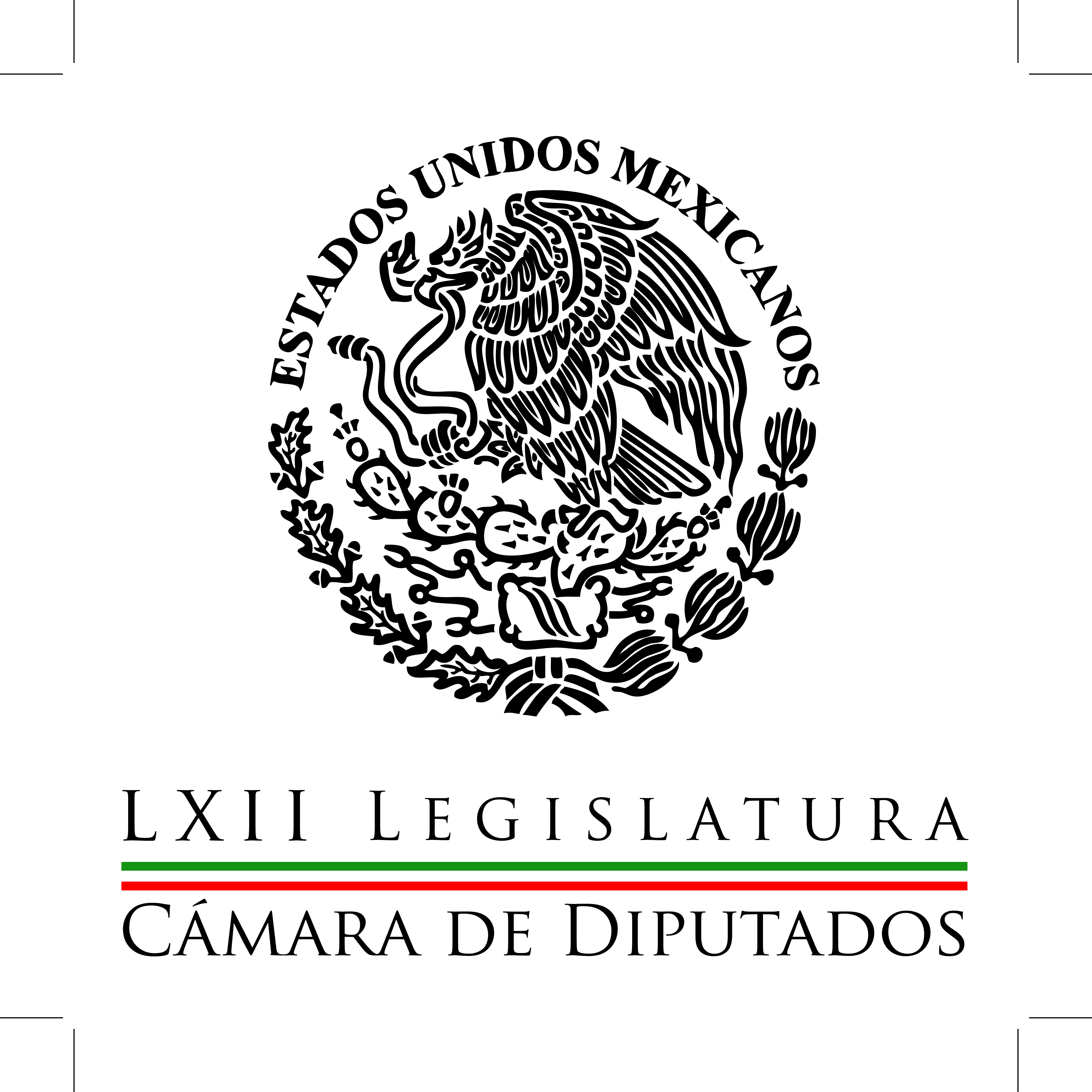 Carpeta InformativaPrimer CorteResumen: Pide Aureoles investigar y aplicar la ley sin distingos en caso de periodistas y 'La Tuta'Los diputados donarán un día de su dieta para los afectados de Odile Piden diputados intervención de la PGR en caso TlatlayaVen diputados federales gran poder corruptor de Los Templarios y 'La Tuta'José Isabel Trejo califica a Vicente Fox de "ingrato, malagradecido y traidor" En el Presupuesto del 2015 hay un incremento en los recursos para la educación superior, asegura el rector de la UNAM Nuevo Aeropuerto, será 'el más verde' del mundo e implicará amplia reforestación: SCT23 de septiembre de 2014TEMA(S): Trabajo Legislativo FECHA: 23/09/14HORA: 00:00NOTICIERO: MVS NoticiasEMISIÓN: Primer CorteESTACION: OnlineGRUPO: MVS  0Pide Aureoles investigar y aplicar la ley sin distingos en caso de periodistas y 'La Tuta'El presidente de la Mesa Directiva de la Cámara de Diputados, Silvano Aureoles, pidió que las autoridades correspondientes investiguen a fondo y apliquen la ley sin distingos, en el caso del video difundido por Noticias MVS, en el que dos periodistas se reúnen con Servando Gómez “La Tuta”, quien incluso les entrega dinero.Tras la difusión del material en video, en que aparecen los periodistas Eliseo Caballero, hasta ayer lunes corresponsal de Televisa en Michoacán; así como José Luis Díaz, de la agencia noticiosa Esquema, Aureoles Conejo reiteró su preocupación por la amenaza que significa el poder delincuencial en su tierra natal.Subrayó que el grado de descomposición ha permeado en todos los ámbitos, incluso el religioso, social, económico, político y ahora, el de los medios de comunicación.Como ejemplo de la influencia y poder que tienen Los Templarios en Michoacán, dijo que “hasta el precio de las tortillas definían ellos, entonces, de ahí para el real te puedes imaginar de qué tamaño está la situación”.“De tal manera que casos como estos deben ser investigados debidamente y que la ley se aplique parejo para todos, porque si fue capaz, este fenómeno, de penetrar las esferas del gobierno de distintos niveles, no solamente los gobiernos municipales, incluido que hoy un ex gobernador está recluido, un hijo de un gobernador está recluido, y de ahí para el real, presidentes municipales, presidentas, te das un idea del poderío que tenían estos personajes”, abundó.“No justifico, de ninguna manera, a nadie que haya caído en esa situación por amenazas, por miedo, por complacencia, por lo que haya sido, y entonces lo que tiene que hacer ahí la autoridad es ser muy contundente en la investigación y la aplicación de la ley”, puntualizó el legislador.Tras destacar el deslinde de la empresa Televisa de quien fungía como su corresponsal en tierra michoacana, Aureoles Conejo reiteró que el poder del crimen organizado es tanto, “que no hubo sector que se les escapara”.Tajante, rechazó tener relación alguna con Los Templarios, puntualizó que no aparecerá en ningún video y aprovechó para aclarar que él no ha dicho que quiere contender por la gubernatura en Michoacán, sino que se le menciona como uno de los aspirantes “obvios” dentro de la izquierda.Enfatizó que la situación en su entidad es “demasiado complicada” y criticó las más recientes declaraciones de la autoridad federal, en cuanto a que las cosas están mejorando.“Hubo una declaración donde dijeron que ya estaba la cosa tranquila que porque ya se había casi extinguido un grupo delincuencial y algunas cuestiones, y al día siguiente aparece esta masacre en Uruapan y otros secuestros acá y cosas por todos lados. Qué te señala esto, que es un tema que no está resuelto y yo lo he dicho hasta el cansancio. El problema de la descomposición que llevó a Michoacán a esta situación actual lleva muchos años y es iluso pensar que en tres meses o en cuatro meses o en seis meses van a resolver la situación”, expuso.Se pronunció a favor del fortalecimiento institucional en su entidad y señaló que por ello, ha promovido una iniciativa de reforma para implementar los gobiernos de coalición, de modo que en entidades como la suya, los gobiernos cuenten con el respaldo político necesario y garanticen gobernabilidad.Se requerirá mucho tiempo para resolver un dilema sumamente complejo, que requiere paciencia, tiempo y voluntad política, dijo.Cuestionado respecto a su postura sobre el papel que ha jugado el comisionado federal Alfredo Castillo, el legislador del PRD atajó al señalar que nunca ha solicitado su remoción.Lo que ha pedido, refrendó, es “hacer un alto en el camino” y evaluar cómo ha funcionado la estrategia del Ejecutivo, porque de unas semanas a la fecha, la violencia, decapitaciones y secuestros se han recrudecido. ys/m.TEMA(S): Trabajo LegislativoFECHA: 23/09/14HORA: 06:32NOTICIERO: Formato 21EMISIÓN: Primer CorteESTACION: 790 AMGRUPO: Fórmula0Los diputados donarán un día de su dieta para los afectados de Odile Carlos González, conductor: Los diputados van a donar un día de su dieta para apoyar a los damnificados por el huracán "Odile". Antonio Guzmán, reportero: La Junta de Coordinación Política de la Cámara de Diputados acordó que cada legislador aporte dos mil 466 pesos para apoyar a los damnificados por el paso del huracán "Odile" en Baja California Sur. El monto que se junte se entregará a la Cruz Roja, anunció el vicecoordinador del PRI, Manuel Añorve. Explicó que cada legislador podrá aportar una cantidad mayor si lo desea pues el acuerdo de donar un día de salario o dieta es el monto mínimo establecido, por lo que se espera reunir un millón 300 mil considerando los 74 mil entregados por el perredista Silvano Aureoles. También acordó la Junta crear una subcomisión en la Comisión de Infraestructura para dar seguimiento a la construcción del nuevo Aeropuerto Internacional de la Ciudad de México. El PAN pidió que se integre a la brevedad para que se dé seguimiento a la aplicación de la primera partida por 16 mil millones de pesos para esa obra. Finalmente, la Junta de Coordinación Política acordó analizar en su próxima sesión este miércoles una propuesta de punto de acuerdo del PRD para integrar grupo de trabajo que dé seguimiento a las investigaciones del caso Tlatlaya, en el que militares presuntamente ultimaron a 22 sujetos sin mediar tiroteo alguno. Duración 1’18’’, nbsg/m. TEMA(S): Trabajo Legislativo FECHA: 23/09/14HORA: 00:00NOTICIERO: MVS NoticiasEMISIÓN: Primer CorteESTACION: OnlineGRUPO: MVS  0Piden diputados intervención de la PGR en caso TlatlayaEn la Cámara de Diputados, el caso de la muerte de 22 personas, en un presunto enfrentamiento con elementos militares en la zona de Tlatlaya, Estado de México y los señalamientos posteriores de que en realidad, se trató de una ejecución multitudinaria a cargo de elementos del Ejército, tuvo eco.El presidente de la Mesa Directiva de San Lázaro, Silvano Aureoles, se pronunció a favor de que sea la Comisión Nacional de Derechos Humanos (CNDH), la instancia que investigue de lleno los hechos.Aureoles Conejo refirió que su partido propondrá un punto de acuerdo, a desahogar en la Junta de Coordinación Política este miércoles 24 de septiembre y seguramente en el Pleno, el próximo jueves 25 de septiembre, con el fin de aportar al esclarecimiento de la situación.“En el caso nuestro, debiese ser un grupo de trabajo para no meter más comisiones especiales, a propósito, que sea un grupo de trabajo de la propia Comisión de Derechos Humanos que le dé seguimiento a la investigación de la CNDH”, indicó. “Pero tiene que ser la Comisión Nacional de Derechos Humanos, qué bueno que la PGR esté coadyuvando, pero quien tiene, digamos, la facultad y la autoridad para meterse al tema y poder acabar con rumores y demás, pues debería ser la Comisión Nacional de Derechos Humanos”, refrendó.Por su parte, el coordinador del Partido de la Revolución Democrática (PRD), Miguel Alonso, especificó que el punto de acuerdo exige una indagatoria a fondo por parte de la CNDH  y que la Procuraduría General de la República (PGR) tome cartas en el asunto, a fin de aplicar las sanciones correspondientes por los hechos registrados el pasado 30 de junio.Alonso Raya señaló que los resolutivos del punto de acuerdo a impulsar, incluyen la propuesta de crear un grupo de trabajo plural en San Lázaro, que dé seguimiento, analice el tema y de ser posible, coadyuve con las autoridades federales a indagar el suceso.Recalcó que al intervenir, la PGR deberá deslindar las responsabilidades del caso y actuar conforme a la ley.Agregó que a la CNDH se le pedirá que revise exhaustivamente la situación, para determinar si hubo un uso desproporcional y abusivo de la fuerza militar, y si los elementos referidos incurrieron en violaciones a los derechos humanos.Tras citar las investigaciones periodísticas que apuntan a que los 22 presuntos delincuentes, fueron ejecutados por militares, el coordinador del Sol Azteca advirtió que de corroborarse esa versión, el país estaría ante una de las peores masacres en su historia.  “Estamos frente a un hecho sin precedentes en esta administración, y quizás, una de las peores masacres de nuestra historia reciente. Estos lamentables hechos deben ser esclarecidos a la brevedad, y las autoridades deben tomar cartas en el asunto e investigar a fondo lo que realmente ocurrió en el municipio de Tlatlaya, Estado de México”, demandó. ys/m.TEMA(S): Trabajo LegislativoFECHA: 23/09/14HORA: 07:41NOTICIERO: Reporte 98.5EMISIÓN: Primer CorteESTACION: 98.5 FMGRUPO: Imagen0José Isabel Trejo califica a Vicente Fox de "ingrato, malagradecido y traidor" Laura Meléndez, colaboradora: El jefe de los diputados federales del PAN, José Isabel Trejo, calificó al expresidente Vicente Fox de ser un ingrato, mal agradecido y traidor, luego de los elogios del guanajuatense al presidente Enrique Peña Nieto al declararse peñista y decir que el PAN perdió la brújula y que Gustavo Madero no da el ancho como dirigente del blanquiazul. El diputado Trejo le pidió ser un poco más agradecido y no despotricar contra el partido que lo llevó a la Presidencia de la República. Duración 27’’, nbsg/m. TEMA(S): Trabajo Legislativo FECHA: 23/09/14HORA: 00:00NOTICIERO: MVS NoticiasEMISIÓN: Primer CorteESTACION: OnlineGRUPO: MVS  0Ven diputados federales gran poder corruptor de Los Templarios y 'La Tuta'En la Cámara de Diputados, los grupos parlamentarios del Partido Revolucionario Institucional (PRI), el Partido Acción Nacional (PAN), el Partido de la Revolución Democrática (PRD) y Movimiento Ciudadano (MC), coincidieron en señalar que la aparición del video, donde el líder de Los Caballeros Templarios en Michoacán, Servando Gómez, alias “La Tuta”, dialoga con dos periodistas a quienes les da dinero, demuestra que el poder corruptor del crimen organizado es muy amplio y ha traspasado todas las esferas de la vida en la entidad. El coordinador del Movimiento Ciudadano (MC), Ricardo Monreal, subrayó que los sucesos en territorio michoacano muestran la grave descomposición social que se vive no solo en ese punto del país, son en el resto de la República.Calificó como lamentable el observar que “nadie” se ha escapado de la corrupción e influencia de la delincuencia organizada, incluso representantes de los medios de comunicación.“Pero es muy grave  observar que no escapa nadie a los tentáculos del crimen organizado, políticos, empresarios, medios de comunicación, y que lamentablemente yo no tengo confianza en la justicia, es una posición personal,  creo que la justicia esta putrefacta”, dijo Monreal Ávila.“Tuvo MVS la audacia de darlo a conocer, pero cuántas veces se protegen entre sí, cuando se tratan entre los mismos gremios, entre políticos, entre empresarios y entre medios de comunicación, pero es que yo no tengo confianza que se vaya a resolver y que yo estoy seguro se le va dar carpetazo, como a este y a otros muchos casos donde están involucrados grandes intereses y grandes poderes facticos que se mantienen intocados y en la impunidad”, agregó.El coordinador del Sol Azteca, Miguel Alonso, advirtió que no existirían lazos entre gobernantes, empresarios, sectores de poder y ahora representantes de los medios de comunicación, con el crimen organizado, si no hubiese complicidad. Ver que es el líder de Los Templarios, quien ordena qué videos se proyectarán y a qué actor político, social o económico se pondrá en evidencia, y luego la autoridad persigue a los protagonistas, deja en claro quién manda en realidad, sentenció.La situación obliga a la autoridad a poner de inmediato un freno al “juego perverso” de los cárteles criminales, dijo el diputado Alonso Raya.“Ahora La Tuta va administrando a qué presidentes exhibe, a que funcionario y cada cuando van  ir metiendo, van a ir llamando para que metan a la cárcel a tal, a fulano, a zutano o mengano o perengano, en función del calendario que tiene La Tuta, porque basta que aparezcan en un video es suficiente, para que en función de eso  la autoridad esté procediendo”, indicó.“Me parece, aquí sí kafkiano el asunto de que la autoridad se esté basando, fundamentalmente, en estos videos como prueba para en función de ello proceder contra fulano o zutano, y sin ninguna explicación, del por qué no detienen a La Tuta”, planteó.También cuestionó cuál es en ese caso, el papel que está jugando el comisionado federal Alfredo Castillo, cuyo trabajo consideró, es un fracaso.“Entonces, a mí me parece muy lamentable lo que está aconteciendo, y si se requiere, pues que la autoridad como tal, los encargados vienen en estos días tanto el Procurador como el Secretario de Gobernación, pues tendrían que explicarnos con toda  claridad cuál es su valoración y cuál es la respuesta del gobierno como representante del gobierno del Estado mexicano, frente a una situación de esa naturaleza,  en donde todo parece indicar, efectivamente, qué quien determina, quien hace y deshace, quien dice incluso a quien pongas en tal o cual lugar, pues es La Tuta”, insistió.A su vez, el líder parlamentario del albiazul, José Isabel Trejo coincidió con que la delincuencia organizada tiene un gran poder corruptor; sin embargo, el Estado no puede ser secuestrado por los criminales, recalcó.También reconoció el pronto deslinde de la televisora Televisa, de quien era su corresponsal en Michoacán, Eliseo Caballero, uno de los dos comunicadores que aparecen en el video con “La Tuta”.El vicecoordinador del PRI, Manuel Añorve, dijo confiar en que la autoridad investigará los hechos y defendió la intervención federa en Michoacán, donde hace falta mucho qué hacer para recuperar la paz, pero los avances “no se pueden negar”. ys/m.TEMA(S): Trabajo LegislativoFECHA: 23/09/14HORA: 07:05NOTICIERO: Formato 21EMISIÓN: Primer CorteESTACION: 790 AMGRUPO: Fórmula0En el Presupuesto del 2015 hay un incremento en los recursos para la educación superior, asegura el rector de la UNAM Carlos González, conductor: En el Presupuesto del 2015 hay un incremento de los recursos para la educación superior del país, asegura el rector de la UNAM. Miguel Luna Flores, reportero: En el Presupuesto de Egresos del 2015 está contemplado un incremento para las instituciones de educación superior del país, informó el rector de la UNAM, José Narro Robles. Entrevistado, dio a conocer que en el proyecto del gasto público del próximo año que está a discusión actualmente en la Cámara de Diputados se establecen mayores recursos para las universidades. Sin embargo, el rector no quiso aclarar a cuánto asciende este aumento. Insert de José Narro Robles, rector de la UNAM: "Va a ser un incremento para el caso de la educación superior pública de México y hay un incremento para el caso de la Universidad Nacional, habrá que ver cómo cerramos, para qué hablamos todavía de cifras si esto habrá de decidirse todavía hasta dentro de un mes y medio, aproximadamente". Reportero: El rector de la UNAM reconoció que en los últimos 15 años se han incrementado los recursos públicos destinados a la educación superior pero todavía es insuficiente. Insert de José Narro Robles, rector de la UNAM: "Que en los últimos diez, 12, 15 años el presupuesto público para la educación superior se ha incrementado, que esto sea insuficiente lo seguimos sosteniendo pero sería absurdo, sería tonto incluso porque están los datos, no reconocer que ha habido una mejoría importante en este sentido". Reportero: José Narro Robles, hizo un llamado a los diputados a que hagan un mayor esfuerzo para que al menos las universidades obtengan el incremento contemplado en el proyecto de presupuesto del 2015. Por otra parte, dijo que es necesario dotar de mayores recursos a las instituciones de educación media superior para lograr la cobertura universal en siete años y mejorar la calidad educativa. Duración 2’08’’, nbsg/m. TEMA(S): Trabajo Legislativo FECHA: 23/09/14HORA: 00:00NOTICIERO: MVS NoticiasEMISIÓN: Primer CorteESTACION: OnlineGRUPO: MVS  0Nuevo Aeropuerto, será 'el más verde' del mundo e implicará amplia reforestación: SCTEn defensa de la construcción del Nuevo Aeropuerto de la Ciudad de México, el subsecretario de Gestión para la Protección Ambiental de la Secretaría de Medio Ambiente (SEMARNAT), Rafael Pacchiano Alemán, aseguró que dicho proyecto será “líder mundial” en materia de rehabilitación ambiental e incluso, será la terminal “más verde del mundo”.Al acudir a la Cámara de Diputados, a participar en el foro legislativo “Concientización de un Medio Ambiente Sostenible”, el funcionario federal dijo que con la obra, se reforestarán 3 mil hectáreas, equivalentes a cuatro veces el bosque de Chapultepec. Afirmó que la construcción es completamente viable e incluso, el proyecto hídrico lejos de terminar de secar la zona de Texcoco sobre la que se construirá, permitirá crear nuevos cuerpos de agua.Informó que los 180 kilómetros de drenaje de aguas negras a cielo abierto que recorren la zona, serán entubados para evitar inundaciones con ese tipo de materiales en el oriente del Valle de México. En ese tenor, expuso que se pretende poner en marcha 24 plantas de tratamiento de aguas negras, de las cuales 21 ya están en funcionamiento pero no a toda su capacidad, de modo que se instalarán 3 más.Aunado a ello, se crearán rellenos sanitarios donde hoy se ubican tiraderos clandestinos, esto, con el fin de utilizar el gas metano que ahí se genere, abundó.Ante legisladores, representantes del sector privado y asociaciones civiles, el funcionario insistió en que el proyecto anunciado por la Presidencia de la República tiene distintas virtudes, como remediar la “degradación ambiental” en el oriente de la capital  e impulsar el uso de tecnologías renovables. Añadió que la obra pretende contar con la certificación “Leed Platino”, que cataloga como “amigables con el medio ambiente”, a las construcciones que la obtienen.Asimismo, buscará compensar todas las emisiones contaminantes que genere, con el uso de “energías verdes”, entre las que figuran el aprovechamiento del gas metano que emite el Bordo Poniente y la energía solar.Insistió en rechazar que las aves migratorias que habitan la zona se vean afectadas, pues en lugar de eliminar los “espejos de agua” existentes, éstos ocuparán no solo mil 700 hectáreas, sino 2 mil 700 hectáreas. No obstante, puntualizó que con ayuda de especialistas y científicos, las especies que perviven en el área, serán trasladadas a otras regiones. ys/m.INFORMACIÓN GENERALTEMA(S): Trabajo LegislativoFECHA: 23/09/14HORA: 7:28NOTICIERO: En los Tiempos de la RadioEMISIÓN: Primer Corta ESTACION: 103.3 FMGRUPO: Fórmula 0Joaquín López-Dóriga: Desaparición de garitas fiscales Joaquín López-Dóriga, colaborador: En México, la Secretaría de Hacienda ha tomado una decisión muy importante, una orden que les dio el presidente Peña Nieto, la desaparición de estas garitas. ¿Se acuerda usted? Si viajó por las carreteras de México, estas garitas fiscales que eran una fuente de extorsión y de corrupción. El gobierno, a través de Hacienda, ha cerrado nueve garitas a nivel nacional en cuatro estados, como parte del compromiso que anunció el Presidente el año pasado de irlas clausurando una a una hasta terminar con todos estos puntos de revisión, que más lo eran, insisto, de extorsión. Las garitas que fueron clausuradas son en Coahuila, la del kilómetro 23; en Sonora, la de Agua Zarca y San Antonio; en Nuevo León, la del kilómetro 30; y en Tamaulipas, la del temido kilómetro 26, de Reynosa a las Yescas; y kilómetro 26 de Nuevo Laredo. 1’ 05”, Ma.m. TEMA(S): Trabajo LegislativoFECHA: 23/09/14HORA: 7:07NOTICIERO: Primero NoticiasEMISIÓN: Primer Corta ESTACION: Canal 2GRUPO: Televisa0Enrique Campos Suárez: A partir de hoy es obligatorio el seguro de protección civil Enrique Campos Suárez, colaborador: A partir de hoy es obligatorio el utilizar un seguro de responsabilidad civil en las carreteras. Rafael Tenorio, reportero: A partir de hoy todos los vehículos que circulen por carreteras federales deberán contar con este seguro de protección civil, este seguro deberá cubrir los daños ocasionados a terceros, ya sea en su persona o bien a causa de un accidente vial en carreteras. De acuerdo con el artículo 63 bis de la Ley de Caminos y Puentes y Autotransporte Federal, en este primer año de aplicación se exigirá para todos los vehículos 2011 y posteriores, con un valor de factura de 162 mil 255 pesos, contar con este seguro, mientras que para 2015 la ley se aplicará para vehículos modelo 2008 en adelante. La contratación del seguro de responsabilidad civil será deber del propietario del vehículo y la verificación en su cumplimiento estará a cargo de la Secretaría de Seguridad Pública por medio de la Policía Federal. ECS: Un seguro de estas características como el que hoy entra en vigor para poder circular en las carreteras lo podemos enfocar desde diferentes puntos de vista, lo podemos ver como la oportunidad de unas cuantas empresas de vender muchas pólizas y entonces hacerse ricos, porque de esa manera consideraríamos que es injusto que nos obliguen a comprarlo, tampoco hay que enfocarlo como un accesorio financiero para usar nuestro vehículo, esto por supuesto por si las dudas en caso de un accidente. Un seguro de responsabilidad civil tiene que ser una obligación para cualquiera que manejen vehículos porque siempre existe la posibilidad de causar un daño y ese seguro es la garantía de que se pueden asumir las consecuencias económicas. Ya le toca a cada persona decidir si también asegura sus pertenencias, esa sí es una decisión individual. En este país siete de cada diez vehículos no cuentan con un seguro, y si bien la responsabilidad del manejo adecuado no se puede garantizar de ninguna manera, al menos debe haber esta posibilidad de datos de la reparación del daño. Hoy es obligatorio en carreteras con estas condiciones que nos platicaba Rafael, pero tendría que ser obligatorio para todos los que manejan, no sólo en las carreteras, sino en las calles de las ciudades. 2’ 14”, Ma.m. TEMA(S): Trabajo LegislativoFECHA: 23/09/14HORA: 7:06NOTICIERO: Primero NoticiasEMISIÓN: Primer Corta ESTACION: Canal 2GRUPO: Televisa0Enrique Campos Suárez: INEGI reporta una baja en tasa de desocupación Enrique Campos Suárez, colaborador: Empezamos con datos del INEGI de desocupación, son las cifras disponibles al mes de agosto que nos marcan que hay una baja en las cifras de desocupación de 5.16 por ciento que había en julio al 4.87 por ciento registrado el mes pasado, es una baja y hay que tomar en cuenta, pero también hay que tomar en cuenta esta cifra, el 57.32 por ciento pertenece a la informalidad. 26”, Ma.m. TEMA(S): Trabajo LegislativoFECHA: 23/09/14HORA: 8:00NOTICIERO: Grupofórmula.comEMISIÓN: Primer Corta ESTACION: onlineGRUPO: Fórmula 0Investigará PGR video de periodistas con "La Tuta"La PGR investigará el video donde aparecen dos periodistas de Michoacán con Servando Gómez "La Tuta".Lo anterior, con el fin de aclarar la relación que tienen con el líder de Los Templarios.Cabe recordar que este lunes, fuera difundido un video en el que se muestra al corresponsal de Televisa, Eliseo Caballero y al dueño de la Agencia Esquema, José Luis Díaz Pérez, brindando asesoría en comunicación social a Servando Gómez "La Tuta", líder de los Caballeros Templarios. TEMA(S): Información General FECHA: 22/0914HORA: 00:00NOTICIERO: MVS NoticiasEMISIÓN: Primer CorteESTACION: OnlineGRUPO: MVS 0Destaca Segob avances en reactivación de servicios y actividades en BCS luego de OdileA siete días del paso del huracán “Odile” en el estado de Baja California Sur, el secretario de Gobernación destacó avances en la reactivación de los servicios y de las actividades de los pobladores de las zonas afectadas.Al encabezar la Reunión de Evaluación y avances en Baja California Sur, el encargado de la política interna del país dijo que el objetivo es recuperar la normalidad y además mejorar la infraestructura afectada.Durante la reunión, Osorio Chong afirmó que el trabajo coordinado de las autoridades federales, estatales, y municipales, junto con la participación de los habitantes de esa zona del país, permitirá que “este gran espacio turístico pueda recibir no solo a los que acostumbran venir, sino a muchos más, porque es un paraíso turístico de México”.En ese sentido, afirmó que BCS está de pie y parte de ese logro se ha generado por la participación activa de sus habitantes.Por último, consideró que la mayor fuerza del estado radica en su gente toda vez que sus pobladores tienen la mirada puesta hacia el futuro.”Es importante destacar la voluntad, la seriedad y las ganas con las que la población trabaja para salir adelante”, subrayó. ys/m.TEMA(S): Trabajo LegislativoFECHA: 23/09/14HORA: 6:54NOTICIERO: Grupofórmula.comEMISIÓN: Primer Corta ESTACION: onlineGRUPO: Fórmula 0Estado mexicano podría cambiar ley sobre marihuana este año: ex presidenteUn estado mexicano podría autorizar el uso de la marihuana con fines medicinales hacia finales de este año, lo que podría abrir el camino hacia la legalización de la droga, dijo el lunes el ex presidente Vicente Fox.La presión política en México para legalizar el consumo de la marihuana ha crecido desde que estados en Estados Unidos como Washington y Colorado autorizaron en el 2012 la posesión y la venta de la cannabis con fines recreativos.En julio, legisladores de oposición del occidental estado de Jalisco impulsaron un plan para cambiar la ley local en materia de drogas, incluyendo la posibilidad de utilizar marihuana con fines médicos.Para ganar simpatías, legisladores del izquierdista Partido de la Revolución Democrática organizaron una consulta pública -todavía vigente-, que hasta ahora ha mostrado una clara mayoría en favor de permitir el uso medicinal de la cannabis.Fox, quien se convirtió en un simpatizante del plan desde que dejó la presidencia en el 2006, dijo que el conservador estado mexicano de Jalisco estaba progresando rápidamente con la propuesta."Creo que eso se va a aprobar antes de que termine el año, probablemente", dijo Fox a la prensa en un evento en Ciudad de México.El contrabando de marihuana y de otras drogas ilegales como la cocaína ha sido la principal fuente de ingresos de los violentos cárteles del narcotráfico, responsable de decenas de miles de muertes en México.El PRD necesita el apoyo del Partido Revolucionario Institucional del presidente Enrique Peña Nieto para garantizar la mayoría en el Congreso de Jalisco.Enrique Velázquez, uno de los legisladores detrás de la iniciativa, dijo que casi la mitad de los diputados locales del PRI han expresado su respaldo a la legalización de la marihuana.Mucho dependerá ahora del gobernador del estado, Aristóteles Sandoval del PRI, aunque Velázquez tiene la esperanza de que la autoridad apoye el plan, que viene después de una propuesta similar para la capital del país, que aún se discute."Le hablé (a Sandoval) hace diez días y estaba muy receptivo con la idea", dijo Velázquez a Reuters.En el 2009, México legalizó el porte de hasta cinco gramos de marihuana, 500 miligramos de cocaína y dosis pequeñas de heroína y metanfetaminas.Para muchos, la reforma debe ir más allá para reducir el crimen y Fox dijo que la legalización de la droga es un hecho inevitable. "Es irreversible el camino hacia la legalización de las drogas, es indispensable sustituir prohibición por regulación", declaró. Ma.m. TEMA(S): Trabajo LegislativoFECHA: 23/09/14HORA: 7:43NOTICIERO: Milenio.comEMISIÓN: Primer Corta ESTACION: onlineGRUPO: Milenio0Estalla huelga en prepas del DFA partir de las 06:00 horas de hoy se instalaron las banderas rojinegras en los 20 planteles de las escuelas preparatorias del  Distrito Federal con lo cual dio inicio la huelga emplazada por el Sindicato de la Unión de Trabajadores del Instituto de Educación Media Superior.Ayer el SUTIEMS resolvió entrar en huelga luego de que no se atendieron sus demandas que incluyen la revisión urgente al contrato colectivo, la revisión de sus condiciones laborales y salariales, así como evitar la aplicación en la Ciudad de México de la reforma educativa implementada por el gobierno federal. Los trabajadores del SUTIEMS, que suman más de mil 200 entre administrativos y docentes, dicen que los más afectados con esta medida son los más de 20 mil estudiantes de dichos planteles, ya que denuncian que el Gobierno del Distrito Federal hace caso omiso de sus peticiones.Los agremiados también acusaron al GDF de reducir de forma sistemática el presupuesto para el Instituto de Educación Media Superior, así como de las pésimas condiciones en que se encuentran cuatro planteles que, según ellos, no pueden llevar a cabo sus funciones con normalidad ya que se encuentran construidos de manera improvisada y en espacios poco apropiados.Esta mañana se dará a conocer la postura del SUTIEMS, donde esperan que las autoridades hagan caso a sus peticiones para poder levantar la huelga lo más pronto posible.Ayer, el Instituto de Educación Media Superior exhortó al sindicato a reanudar las negociaciones para evitar la huelga y ofreció mesas de trabajo con la participación de la Secretaría de Educación Pública para revisar la aplicación de la reforma educativa. Ma.m. Carpeta InformativaSegundo CorteResumen: Lilia Aguilar: Derrames tóxicos en ríos Sonora y Bacanuchi Comparecerán titulares de CNBV y del Banco de México ante diputadosAcción Nacional propone definir atribuciones de delegacionesBeltrones confirma desaparición de diputado priistaBancada perredista en Senado reactiva debate sobre uso de mariguanaRobles comparece en Senado por Glosa del II Informe PresidencialInstan a armonizar legislación de asilo con tratados internacionalesMario Delgado: Avances en la reforma política del DFJavier Tejado Dondé: MVS no firmó acuerdo de cobertura informativaCrecen ventas al mayoreo y menudeo en julio: INEGI23 de Septiembre de 2014TEMA(S): Trabajo LegislativoFECHA: 23/09/14HORA: 09:05NOTICIERO: Reporte 98.5EMISIÓN: Segundo CorteESTACION: 98.5 FMGRUPO: Imagen0Lilia Aguilar: Derrames tóxicos en ríos Sonora y Bacanuchi Martín Espinosa (ME), conductor: Voy a platicar con la diputada federal por el Partido del Trabajo, Lilia Aguilar. Ella es integrante de la comisión especial de diputados que investigan el derrame de químicos del río Sonora. ¿Cómo está, diputada? Qué gusto saludarle. Buenos días. Lilia Aguilar (LA), diputada federal del Partido del Trabajo: Muy buenos días. Muy bien. Agradeciendo este espacio y dando un saludo a tus radioescuchas. ME: Gracias. ¿Cómo les ha ido con toda la revisión y las entrevistas y las reuniones que han tenido alrededor de esta situación que, lamentablemente, se presentó allá en los ríos Bacanuchi y Sonora? LA: Sí. Bueno, mira, lo que hemos hecho los diputados federales, que somos un diputado de cada grupo parlamentario, es que no solamente hemos ido a Sonora, sino que nos hemos reunido también con los secretarios y los encargados de atender el tema del derrame de tóxicos en el río Bacanuchi y Sonora. La última de las actividades que tuvimos fue presentar nuestro informe el día miércoles pasado y hasta el día de hoy, estamos precisamente ya en una etapa diferente, donde tu servidora está solicitando a esta comisión, así como al presidente de la Junta de Coordinación Política, al diputado Beltrones, que se pueda citar al señor Navarrete Prida, que es el secretario encargado del análisis y la atención de los derrames tóxicos en el río Bacanuchi y Sonora por parte del Ejecutivo Federal, debido a los dos nuevos derrames que se dieron este fin de semana, que tienen que ver con los derrames que hubieron nuevamente ahora de la Tinaja 1 y Tinaja 2, es decir, otra vez de sulfato de cobre, pero que ahora se están yendo hacia el río San Pedro, que ahora causarán conflicto internacional, porque llegarán a ríos y arroyos que desembocan en Estados Unidos. Nos parece que hay una gran indolencia no sólo de parte de Grupo México, sino también una gran omisión de quien tiene que atender y retirar la concesión de Grupo México, que es precisamente la Secretaría de Economía y nos parece que también no hay voluntad para atender este tema, porque Grupo México sigue sin pagar, sigue sin atender, sin solucionar el problema del derrame en el río Bacanuchi y Sonora. Y bueno, el Ejecutivo Federal sigue sin hacer nada. ME: ¿Esta solicitud para que comparezca el encargado de esta comisión que mandó el Gobierno Federal a través del Presidente de la República ya se hizo a la Cámara? ¿Quién la tiene que autorizar? LA: Se hizo formalmente de parte de mi oficina al presidente de comisión especial y al diputado Manlio Fabio Beltrones, presidente de la Junta de Coordinación Política, y la tendrán, la tendremos que aprobar en la Junta de Coordinación Política y en la comisión especial. El problema que tenemos es que no ha habido respuesta a esta petición. Lo que nos parece urgente, porque el día de ayer, todavía el señor Navarrete Prida estaba diciendo que no, que estos derrames que son otra vez más o menos de la misma magnitud, no dañarían la salud de las personas. La verdad es que eso no lo sabemos y no lo sabemos, porque todavía no sabemos cuál es la magnitud del impacto ecológico ni del impacto de salud, porque no hay un diagnóstico claro aún de lo que ha causado y de lo que causarán estos desechos de sulfato de cobre en el río más importante de Sonora, que es el río Sonora. ME: Claro. Ahora, ¿cómo corregir todas estas cosas? ¿Hay manera de que a través de ustedes esto pueda tomar un rumbo diferente y se puedan conocer más a fondo, sobre todo este tipo de cuestiones que tienen que ver con la población, que sin duda está sufriendo las afectaciones? LA: Lo primero que hay que hacer es un diagnóstico, es determinar cómo se está haciendo en Baja California, que está pasando también con una emergencia de una naturaleza distinta y la cual lamentamos muchísimo, lo primero que hay que hacer es hacer un diagnóstico de los daños, lo segundo es determinar cómo (inaudible) esos daños. Y por último, me parece, lo más importante, es que esto sí está en manos del Legislativo y del Ejecutivo su conjunto que es aplicar las sanciones a Grupo México, porque ya tenemos casi 50 días de la tragedia y no se ha aplicado una sola sanción ni económica ni tampoco de, digamos, se le ha suspendido actividades a Grupo México, sino se le permite seguir trabajando. Ni tampoco se le ha aplicado una sanción para que ponga en orden sus desechos tóxicos y creo que esto es algo que no comenté anteriormente y que es importante decir. Los desechos tóxicos que maneja el Grupo México están al aire libre, no están siendo manejados adecuadamente y mucho menos tienen, digamos, las instalaciones adecuadas para el manejo de los mismos. Y quienes deberían de corregir esta situación, pues es la Secretaría del Medio Ambiente y la Secretaría de Economía. Tampoco están haciendo nada al respecto. Entonces nos parece que lo más importante es que se le ponga ya una sanción y que se le corrija el manejo de tóxicos. ME: Sí. LA: No es posible que en el lapso de 50 días hayan habido ya tres derrames de sulfato de cobre, ahora estemos también en un conflicto internacional por la contaminación que va a ver del lado de Estados Unidos y que eso sea lo esté preocupando más al gobierno y no la salud de los sonorenses ni del impacto que va a tener esto en los sonorenses. ME: Claro, claro. Pues, caray diputada, ¿usted ve falta de voluntad política para que se den esas sanciones? LA: Yo creo que todo es negociación y lo digo con mucha claridad. El gobierno empezó muy claramente diciendo que este tipo de omisiones que estaba cometiendo el Grupo México eran suficientes para retirar la concesión. Yo creo que es así, pero estamos hablando del depósito de cobre más grande del mundo, no estamos hablando de una cosa menor. ME: Claro. LA: Esta es la mina de cobre más grande del mundo, la siguiente está en Chile y solamente es un tercio de lo que existe en Sonora. Estamos hablando realmente de uno, es decir, una reserva de cobre mucho muy importante y estamos hablando de miles de millones de dólares. Entonces, a mí lo que me parece es que el Estado mexicano, específicamente el Ejecutivo está claudicando en defender a los mexicanos con una negociación política, porque, bueno, pues recordemos que Germán Larrea es el segundo hombre más rico de este país. ME: Sí. LA: Y creo que aquí, el Gobierno Federal debe tomar una decisión, primero de decir claramente y dejar un antecedente de que aquí quien contamina paga, primero... ME: Sí. LA: ... que los daños serán cuantificables, que el Estado mexicano es lo suficientemente fuerte, no solamente para hacer frente al segundo hombre más rico de México, sino que la salud de los mexicanos y el bienestar de los mexicanos no se negocia. ¿Qué es lo que nosotros vemos? Es que ya no hay la voluntad que había al inicio y la fortaleza del Estado mexicano que había al inicio y eso nos preocupa. Y lo que nosotros pedimos al Presidente es que se mantenga en su dicho y que se aplique la ley que se aplique la ley sin importar de quién (inaudible), que Grupo México está en Cananea, Sonora. ME: Bueno, seguiremos atentos. Todavía ustedes van a continuar vigentes, ¿verdad? Me dice que ahí está pendiente una reunión con el secretario del Trabajo, Alfonso Navarrete. LA: Sí, así es, nosotros seguimos vigentes y ésta es una situación que nosotros hemos solicitado. ME: Sí. LA: No solamente que hayamos presentado un reporte a la Cámara de Diputados, que fue votado y que se volvió una serie de ocho acciones que el (inaudible) Ejecutivo, acciones que ya son vinculantes, porque fueron votadas por el pleno de los Diputados, sino que ahora también nosotros tenemos que seguir adelante con acciones concretas y seguimiento para garantizar que esas acciones se cubran, primero como (inaudible) mencionas que tú, muy importante, el resarcimiento del daño a los ciudadanos. Porque insisto, a este punto... ME: Pues sí. LA: ... no se ha dado ningún resarcimiento de daños y eso es lo más importante para los sonorenses. ME: Pues sí. Diputada Aguilar, le agradezco mucho que nos actualice la información de cómo va esta comisión y qué es lo que han hecho, lo que faltan y estaremos pues platicando más adelante a ver qué avances que pueden reportar al respecto. Muchas gracias. LA: Claro que sí, estoy a tus órdenes y muchas gracias por este espacio. ME: Gracias Diputada, buen día. Hasta luego. Es la diputada federal por el Partido del Trabajo, Lilia Aguilar. Ella es integrantes de la comisión especial de legisladores encargada de investigar todos estos hechos de contaminación, producida por el derrame de químicos de Grupo Minero México hacia el río Sonora. Duración 10’05’’, nbsg/m. TEMA(S): Trabajo Legislativo FECHA: 22/09/14HORA: 12:50NOTICIERO: Notimex / Rotativo EMISIÓN: Segundo Corte  ESTACION: Online GRUPO: Notimex 0Comparecerán titulares de CNBV y del Banco de México ante diputadosEl presidente de la Comisión Nacional Bancaria y de Valores (CNBV), Jaime González Aguadé, y el gobernador del Banco de México, Agustín Carstens, deberán comparecer en la Cámara de Diputados para informar los avances de la Ley para Regular las Agrupaciones Financieras.La reunión de trabajo de ambos funcionarios con la Comisión de Hacienda y Crédito Público de esa instancia legislativa se llevará a cabo el martes 7 de octubre, a las 17:00 horas.Conforme al acuerdo de la Junta de Coordinación Política, firmado por su presidente, Manlio Fabio Beltrones, publicado en la Gaceta Parlamentaria y que será puesto a consideración del pleno, cita que la comparecencia se inscribe en las recientes modificaciones a la Ley para Regular las Agrupaciones Financieras.“Establece la obligación del presidente de la Comisión Nacional Bancaria y de Valores y del gobernador del Banco de México de comparecer conjuntamente ante la Cámara de Diputados al vencimiento del plazo de 60 días después de la entrada en vigor del decreto”, indica.El documento, firmado por seis de los siete líderes parlamentarios, con excepción de Alberto Anaya (Partido del Trabajo), precisa que la Mesa Directiva será el órgano legislativo que citará a ambos funcionarios y el formato del encuentro será a cargo de la comisión que los recibirá en la fecha fijada. /gh/mTEMA(S): Trabajo Legislativo FECHA: 22/09/14HORA: 13:24NOTICIERO: Notimex / YahooEMISIÓN: Segundo Corte  ESTACION: Online GRUPO: Notimex 0Piden definir reglas para medios sobre lenguaje respetuoso a mujeresLas diputadas federales Martha Lucía Mícher y Carmen Lucía Pérez urgieron a definir reglas claras para que el lenguaje y los contenidos en los medios de comunicación sean respetuosos de los derechos de las mujeres.La presidenta y la secretaria de la Comisión de Igualdad de Género de la Cámara de Diputados, respectivamente, destacaron la importancia de tener medios de comunicación aliados que contribuyan a erradicar la impunidad que permite la violencia hacia el género.Las legisladoras se refirieron a comentarios que hizo el ex diputado local Alejandro García Ruiz durante un programa radiofónico transmitido en Tapachula, respecto a que “la ley es como las mujeres: se hicieron para violarlas”.Dichas declaraciones son “sexistas, discriminatorios y fuera de toda ética”, señalaron ambas diputadas, quienes subrayaron que “no podemos permitir que actos de esta naturaleza, en los que se hace apología de la violencia sexual en un medio de comunicación, se repitan”. “Las mujeres exigimos un alto a la proliferación de la cultura misógina y a la normalización de la violencia en los medios de comunicación”, agregaron Mícher Camarena, del Partido de la Revolución Democrática, y Pérez Camarena, de Acción Nacional. Para ello hicieron un llamado urgente a autoridades, actores políticos y sociales vinculados con los medios de comunicación a que definan reglas claras, a fin de que el lenguaje y los contenidos que se manejan en esos espacios respeten los derechos humanos de las mujeres.Las diputadas también dijeron que insistirán en la necesidad de legislar para prohibir en los medios de comunicación el fomento de los estereotipos de género y la violencia contra la población femenina, así como la incitación al odio y la discriminación.Citaron datos tanto de la Secretaría de Salud, en el sentido de que en el país ocurren aproximadamente 120 mil violaciones al año, como de la Organización de las Naciones Unidas (ONU) respecto a que México tiene el primer lugar en agresión sexual contra las mujeres.Martha Lucía Mícher y Carmen Lucía Pérez exigieron, además, que se investigue la responsabilidad en que habría incurrido tanto el conductor del programa, como la propia radiodifusora que transmitió el programa en el que participó García Ruiz, por permitir la difusión de contenidos sexistas. /gh/mTEMA(S): Trabajo Legislativo FECHA: 22/09/14HORA: 13:09NOTICIERO: Notimex / YahooEMISIÓN: Segundo Corte  ESTACION: Online GRUPO: Notimex 0Acción Nacional propone definir atribuciones de delegacionesEl Partido Acción Nacional en la Cámara de Diputados propondrá que en la reforma política del Distrito Federal se definan las facultades y atribuciones de las demarcaciones territoriales, señaló el legislador Fernando Rodríguez.Los diputados del instituto blanquiazul integran una contrapropuesta a la reforma que impulsa el PRD, con el fin de evitar que el poder se centralice en la figura del jefe de Gobierno, quien “se convertiría en la persona con más poder y menos contrapesos de México”, dijo.Al considerar necesario profundizar de manera responsable en este tema con todas las fuerzas políticas, recordó que durante la V Legislatura de la Asamblea Legislativa del Distrito Federal (ALDF) se elaboró un proyecto de reforma al Artículo 122 constitucional, que contó con el respaldo de todos los partidos existentes en la urbe.Sin embargo la iniciativa fue “congelada” en el Senado de la República por falta de acuerdos con el Partido Revolucionario Institucional (PRI).Rodríguez Doval mencionó como una de las principales defensas de Acción Nacional es que las delegaciones puedan tener autonomía financiera y facultades recaudatorias, con el objetivo de fortalecerlas.“Algunos de los elementos que necesitan incorporarse a la propuesta son los referentes a la integración y democratización de la ALDF, así como las facultades de las demarcaciones territoriales, a las que actualmente únicamente se les reconoce como alcaldías pero no se les otorga ninguna facultad ni atribución”, detalló.Desde la Constitución se deben precisar las facultades y atribuciones de las alcaldías, porque si lo hacen al momento de integrar la Constitución Política de la Ciudad de México, “tenemos frente a nosotros un grave riesgo, que es que los perredistas, aprovechando su mayoría, elaboren reglas a modo”.El legislador federal panista aseveró que el Distrito Federal se encuentra desde hace más de dos décadas bajo el control de un “partido de Estado”, que controla todos los órganos de gobierno y prácticamente todos los órganos autónomos.“Daremos la batalla para que la política en la ciudad de México verdaderamente se democratice, para que responda a los intereses de una ciudadanía caracterizada por su pluralidad”.La Asamblea Constituyente que se instale en el Distrito Federal debe ser electa por los ciudadanos, pues “no puede ser simplemente un grupo de notables, sino que debe de tener legitimidad democrática”. /gh/mTEMA(S): Información GeneralFECHA: 23/09/14HORA: 11:40NOTICIERO: El Universal.comEMISIÓN: Segundo  CorteESTACION: OnlineGRUPO: El Universal0Beltrones confirma desaparición de diputado priistaFrancisco Nieto y Horacio Jiménez, reporteros: El coordinador del PRI en la Cámara de Diputados, Manlio Fabio Beltrones, confirmó la desaparición de su compañero de bancada Gabriel Gómez Michel y que la Procuraduría General de la República (PGR) ubicó la camioneta en que viajaba con dos cuerpos calcinados en su interior.En entrevista previa a la sesión de este martes, Beltrones Rivera dijo que aún no se puede determinar si uno de los cuerpos encontrados es del diputado Gómez Michel, sin embargo, en las redes sociales de algunos medios locales han dicho que se trata del legislador de Jalisco."Lo que hace este tema es enlutecer a la Cámara de Diputados por la pérdida de uno de sus legisladores y sobre todo porque se trata de un acontecimiento, un crimen, que no se puede tolerar al igual que otro que suceda en la República Mexicana", comentó el priísta.El legislador priísta adelantó que exigirán una investigación a fondo para que se castigue a los responsables.El pasado 8 de mayo, el diputado federal del PRD, Ramón Montalvo, sufrió un atentado que por poco le quita la vida.El legislador del PRD viajaba en su camioneta en la madrugada cuando un convoy se le emparejó y lo "rafagueó" y recibió cinco impactos de bala que lo tuvo por semanas en estado grave en el hospital.  agb/mTEMA(S): Trabajo legislativo FECHA: 22/09/14HORA: 13:45NOTICIERO: El UniversalEMISIÓN: Segundo Corte  ESTACION: onlineGRUPO: El Universal 0Piden diputados que PGR atraiga caso de Gómez MichelLos coordinadores de las fracciones parlamentarias en la Cámara de Diputados exigieron que Procuraduría General de la República (PGR) atraiga el caso del diputado federal Gabriel Gómez Michel. Hasta ahora se sabe que el legislador por Jalisco se dirigía al aeropuerto de ese estado el día de ayer, pero la camioneta en la que viajaba fue encontrada en los límites de esa entidad con Zacatecas, con dos cuerpos incinerados en su interior. Por ello, el líder de los diputados del Partido Revolucionario Institucional (PRI), Manlio Fabio Beltrones, exigió una investigación a fondo del caso. Al respecto el presidente de la Mesa Directiva de San Lázaro, Silvano Aureoles, estableció que de confirmarse algún atentado contra la integridad del legislador priista, la Cámara de Diputados actuará con toda energía e instrumentos a su alcance para exigir a las autoridades una investigación que dé certeza y resultados pronto. /gh/mTEMA(S): Información General FECHA: 22/09/14HORA: 13:29NOTICIERO: radioformula.com / Denise MaerkerEMISIÓN: Segundo Corte  ESTACION: Online GRUPO: Fórmula 0Existe video del secuestro del diputado de JaliscoInformación de Jaime Ramírez.- Existe un video en el que se aprecia el momento del secuestro del diputado federal por el Partido Revolucionario Institucional (PRI), Gabriel Gómez Michel, a las 17:00 horas de este lunes, sobre las calles de Periférico y 8 de Julio.En el video de una cámara de seguridad, se aprecian dos vehículos circulando por el Periférico a la altura de la avenida 8 de Julio, y de un vehículo blanco, baja un individuo, se acerca a la camioneta del diputado, se sube a la misma, los amaga y desaparece de la escena. Posteriormente, la Procuraduría General de Justicia de Zacatecas dio aviso a las autoridades jaliscienses del hallazgo de una camioneta en Coyula, al norte de Jalisco. En este fueron encontrados dos cuerpos calcinados.Asimismo, la Fiscalía del estado informó que se hizo el levantamiento de estos dos cadáveres, mismos que fueron trasladados al Instituto jalisciense de Agencias Forenses.Aunque se da por sentado que uno de los cuerpos corresponde a Gabriel Gómez Michel, quien iba junto con su chofer, la Fiscalía esperará los exámenes de ADN con el fin de fijar una postura al respecto.Hasta el momento hay una investigación conjunta entre la Fiscalía estatal y la PGR, por tratarse de un funcionario federal. /gh/mTEMA(S): Trabajo LegislativoFECHA: 23/09/14HORA: 08:22NOTICIERO: Ciro Gómez Leyva Por la MañanaEMISIÓN: Segundo CorteESTACION: 104.1 FMGRUPO: Fórmula0Joaquín López Dóriga: La Cámara de Diputados debe reconocer que ha hecho reforma importante  Joaquín López-Dóriga, colaborador: La Cámara de Diputados, debo reconocer que, ha hecho una reforma muy importante, muy importante porque se trata de proteger la salud y muchas veces la vida de las mujeres, de las mujeres embarazadas. La Cámara aprobó reformas a las leyes del IMSS, del ISSSTE y de Salud para garantizar que las mujeres embarazadas que presenten una emergencia obstétrica sean atendidas de manera expedita en cualquiera de las instituciones de salud, ya IMSS, ya ISSSTE, ya Salud, independientemente de su afiliación. El dictamen de reformas a las tres leyes establece la obligatoriedad de prestar atención a estas mujeres en edad gestacional, con una emergencia obstétrica solicitada de manera directa o a través de otra unidad médica, sin importar su derechohabiencia a cualquier esquema de aseguramiento. De acuerdo con las cifras dadas a conocer en la Cámara de Diputados, en México hay dos millones de embarazos al año, de los cuales, 30 mil se complican y por ello, fallecen mil mujeres que no deberían morir, además de las repercusiones que tienen en sus productos. Duración 1’11’’, nbsg/m. INFORMACIÓN GENERALTEMA(S): Información General FECHA: 22/09/14HORA: 11:56NOTICIERO: Notimex / netnoticiasEMISIÓN: Segundo Corte  ESTACION: Online GRUPO: Notimex 0Bancada perredista en Senado reactiva debate sobre uso de mariguanaLa fracción del Partido de la Revolución Democrática (PRD) en el Senado de la República reactivó el debate para regular en la ley el uso de la mariguana, con fines curativos o rehabilitadores.El senador perredista Mario Delgado convocó a médicos, especialistas y académicos de Canadá, Estados Unidos y locales, que recomendaron a México regular el uso de mariguana y despenalizar su utilización con fines medicinales.Dentro del foro convocado, los expositores insistieron que México debe sumarse a la práctica de otras naciones, que legitimaron el uso de esta droga para fines médicos.Al respecto el director ejecutivo de la Coalición de Política de Drogas de Canadá, Donald MacPherson, se pronunció por avanzar en un debate sobre los beneficios dicha planta, en la salud pública.A su vez, el especialista de la Universidad de Harvard, Alan Shackelford, planteó que pueden instrumentarse distintos modelos y prácticas, en los que la cannabis tenga fines terapéuticos.“Porque creo que es importante que empecemos a hablar sobre las leyes y las regulaciones que pueden hacer posible que pacientes tengan acceso a cannabis medicinal", opinó."Es importante hacer notar que todas estas leyes, están basadas en ciencia muy sólida, en datos, en evidencia que si se conocen muy bien. Esto no es algo nuevo, tenemos más de 100 años de saber cómo funciona esto, en la medicina occidental", dijo el experto.Para Gady Zabicky, psiquiatra y académico de la Universidad Nacional Autónoma de México (UNAM), la mariguana debe entrar a un proceso de descriminalización para aliviar el sufrimiento de cientos de miles de enfermos.“Tratando de modificar el status del cannabis y sacándolo de una droga muy peligrosa a una sustancia que puede ser regulada, y puede ser utilizada con fines benéficos. Para liberar la investigación de todos sus atavismos y todas sus manos invisibles que le impiden avanzar y descubrir la verdad, al modo cómo los científicos estamos acostumbrados a hacerlo", explicó.En tanto, la doctora egresada de la Universidad de British-Columbia y profesora de la Universidad de Toronto, Canadá, expuso en el encuentro que los pacientes que son tratados con mariguana, tienen la certidumbre de que esta droga mejora su calidad de vida."Muchas de estas personas están muy enfermas y llevan muchos años enfermas y ellos creen que cannabis medicinal es una de las maneras que puede mejorar su calidad de vida", aseguró.La experta manifestó que existen estigmas asociados con la cannabis, por lo que se requiere más conocimiento y educación sobre este tema.Sobre el tema, Mark Ware, de Canadá, director de Investigación Científica de la Unidad del Manejo del Dolor, en la Universidad de McGill, dijo que el tema del cannabis medicinal es de orden global.“Estamos muy honrados de formar parte de esta discusión, esperamos que podamos crear redes y buenas relaciones entre todos, para que podamos seguir teniendo esta discusión, porque es de suma importancia”, añadió. /gh/mTEMA(S): Trabajo LegislativoFECHA: 23/09/14HORA: 11:15NOTICIERO: El Universal.comEMISIÓN: Segundo  CorteESTACION: OnlineGRUPO: El Universal0Senadores piden desaparecer comisión por MichoacánAlberto Morales, reportero: Senadores del PAN, PRD y PT solicitarán a la Cámara Alta la abrogación del decreto por el que se creó la Comisión para la Seguridad y el Desarrollo Integral de Michoacán, que encabeza Alfredo Castillo.A través de un Punto de Acuerdo, los legisladores exigieron el inicio de los procedimientos de responsabilidad en contra de los servidores públicos que han socavado la Constitución al atentar contra la soberanía del Estado de Michoacán, con la aprobación, expedición y ejecución de dicho Decreto.En su argumentación los legisladores expusieron que se creó una autoridad intermedia entre la Federación, los Estados y los Municipios que no está prevista en la Constitución: la creación de la Comisión para la Seguridad y el Desarrollo Integral en Michoacán, invade los espacios de soberanía, autonomía y libertad de la entidad y sus municipios.Señalaron que el comisionado Alfredo Castillo Cervantes incurre en una franca violación a la Constitución, pues invade competencias de los tres poderes del Estado de Michoacán y de sus municipios, supliendo facultades exclusivas del Gobernador, entre otras.En su opinión el decreto del Ejecutivo Federal violenta la competencia del Congreso de la Unión, que tiene facultad para crear y suprimir empleos públicos de la Federación y señalar, aumentar o disminuir sus dotaciones.Explicaron que Comisión y su estructura implican la creación de plazas y de presupuestos anexos que no han sido aprobadas por el Congreso, ni los gastos fueron autorizados por la Cámara de Diputados en el Presupuesto de Egresos de la Federación.Afirmaron que la actuación del Ejecutivo Federal en Michoacán y de su comisionado Alfredo Castillo implica un "estado de excepción" que no ha sido declarado constitucionalmente, por lo que, afirmaron, estamos en presencia de un golpe de Estado que es inaceptable en el marco del Estado de Derecho.Los senadores que suscribieron este Punto de Acuerdo son Javier Corral, Ernesto Ruffo (PAN), Alejandro Encinas, Adán Augusto López, Sofío Ramírez (PRD), Manuel Bartlett, Ana Gabriela Guevara, David Monreal, Martha Palafox y Layda Sansores (PT).  agb/mTEMA(S): Información GeneralFECHA: 23/09/14HORA: 12:27NOTICIERO: Excélsior.comEMISIÓN: Segundo  CorteESTACION: OnlineGRUPO: Excélsior0Robles comparece en Senado por Glosa del II Informe PresidencialRedacción: La secretaria de Desarrollo Social (Sedesol), Rosario Robles Berlanga, comparece ante el Senado de la República en el marco de la Glosa por el Segundo Informe Presidencial.Robles Berlanga señaló que se hizo necesaria la revisión de programas sociales dado que hace 30 años existían 53 millones de personas en condición de pobreza, en tanto que en 2012 existían 52 millones.La titular de la Sedesol señaló que la inclusión productiva es la mejor medicina para romper con este "círculo de la pobreza" y que para el Gobierno federal, generar esquema de seguridad social universal, era una prioridad."Oportunidades ha sido exitoso en muchos sentidos, pero no permitió romper el círculo intergeneracional de la pobreza", sostuvo Robles Berlanga y agregó que "el rediseño de Oportunidades, que hoy se llama Prospera, plantea que la gente quiera salir de la pobreza".  agb/mTEMA(S): Información general FECHA: 22/09/14HORA: 12:17NOTICIERO: Notimex / fuerza.comEMISIÓN: Segundo Corte  ESTACION: Online GRUPO: Notimex 0Senado urge a concluir dictamen de ley para protección de la niñezLa Mesa Directiva del Senado de la República urgió a las comisiones encargadas de elaborar el dictamen de la Ley General para la Protección de Niñas, Niños y Adolescentes, a dictaminar y aprobar esa enmienda.El presidente de la Mesa Directiva, Luis Miguel Barbosa Huerta, hizo la excitativa a las comisiones unidas de los Derechos de la Niñez y de la Adolescencia, de Atención a Grupos Vulnerables, para la Igualdad de Género, de Educación, de Derechos Humanos y de Estudios Legislativos, Segunda.Al inicio de la sesión de este martes, el senador del Partido de la Revolución Democrática (PRD) recordó que restan siete días naturales para el cumplimiento del plazo de dictaminación y aprobación de la enmienda, presentada por el presidente Enrique Peña con calidad de preferente.En las primeras horas de este martes continuaban los trabajos de las comisiones para dictaminar la iniciativa y se espera que concluyan esta semana, a fin de presentarlo al pleno legislativo antes del 30 de septiembre, cuando vencerá el plazo de aprobación.La iniciativa presidencial plantea definir objetivos, estrategias y políticas para atender y proteger a los menores de edad; plantea la elaboración del Programa Nacional de Protección a Niñas y Niños y Adolescentes que establezca líneas de acción para garantizar el bienestar de la infancia.Asimismo propone crear el Sistema Nacional de Protección Integral con el objetivo de dar seguimiento a las políticas en la materia, y fomentar la colaboración entre distintos órdenes de gobierno.También sugiere crear, a niveles federal y local, procuradurías para la protección, con facultad para asesorar y representar a menores de edad involucrados en procedimientos penales y administrativos.En el documento se establecen reglas básicas para que los albergues públicos y privados cuenten con la infraestructura adecuada para el alojamiento de niñas, niños, adolescentes, así como para brindarles servicios de calidad durante su estancia.En cuanto a la niñez migrante se reconocen nuevos derechos, como son los servicios de asistencia médica, psicológica y jurídica, además de contar con instalaciones adecuadas para su atención y que se les garantice la asistencia consular respectiva. /gh/mTEMA(S): Información General FECHA: 23/0914HORA: 09:44NOTICIERO: MVSNoticiasEMISIÓN: Segundo CorteESTACION: 102.5 FMGRUPO: IPN0Luisa María Calderón: Ya es tiempo que se detenga a La TutaCarmen Aristegui (CA), conductora: Vamos a retomar el hilo del video que presentamos ayer, ya no sobre lo que dice “La Tuta” sobre el tema de los periodistas y lo que ayer comentamos muy ampliamente, y lo que en algún momento pudiera llegar… no pudiera llegar, ya llegó a alguna instancia de alguna Procuraduría, no tenemos la certeza de si el tema lo toma la Procuraduría General de la República, que debería ser, por tratarse de delincuencia organizada, o la del estado de Michoacán, no tenemos confirmado desde nuestro propio noticiero a qué instancia acudió Televisa para presentar esta denuncia de hechos, sólo dice que ante las instancias correspondientes o algo así dice en su mensaje, pero no tenemos la certeza de quién será quien investigue el asunto una vez que se presentó la denuncia de hechos sobre una llamada telefónica de Eliseo Caballero a Televisa el viernes pasado donde, como se narra en su comunicación, pues Eliseo Caballero quería explicar el asunto del encuentro con “La Tuta”, porque había tenido la entrevista conmigo vía telefónica ese mismo día. Nos centramos ayer fundamentalmente en la parte correspondiente, bueno, no en la parte, nos centramos en la imagen fundamental de “La Tuta” con los periodistas identificados, y no nos detuvimos, porque lo decidimos hacer al día siguiente, o sea hoy, en la parte donde “La Tuta” menciona, y se ve que tiene intenciones en que quede registrado de esta manera, a Luisa María Calderón, la excandidata del PAN por el Gobierno de Michoacán. Hay que recordar que lo que ahora le vamos a presentar ya es un tema que se había dado a conocer en noviembre de 2013, cuando Servando Gómez “La Tuta” difundió un video en el cual acusaba a Luisa María Calderón de haber buscado un acercamiento con este grupo delictivo durante su campaña por la gubernatura michoacana. En aquel video que se difundió de este criminal, pues que la “La Tuta” habría recibido la solicitud de colaboración a través de uno de sus colaboradores de nombre Girón del Toro, y que le había dicho que no estaba con ningún partido y que ganara el mejor; esto es en pocas palabras lo que en su momento se dijo. Ayer Noticias MVS pues mostró el video, y en una parte del video, que es la siguiente, se escucha a “La Tuta” volver a hablar del tema de Luisa María Calderón, y habla de un adeudo y demás cuestiones que se escucha a continuación. Insert de Servando Gómez “La Tuta”, líder de “Los Caballeros Templarios”: A mí el que me vino a pedir ayuda a Luisa María Calderón fue el hijo de su puta madre Girón del Toro, (inaudible) diputacion de Apatzingán por el PAN, (inaudible) y lo tenemos grabado y evidenciado, la voy a evidenciar a Luisa María Calderón”. CA: Se oye fatal en el términos de audio, pero ya escuchándolo directamente, como lo hemos dicho varias veces, con nuestros equipos profesionales, se puede apreciar cómo vuelve, en este video, a decir lo que ya había dicho en aquel otro video que fue difundido en noviembre de 2013 y que tuvo las repercusiones que tuvo, y que tuvo consecuencias, como recordamos, en el propio equipo de Luisa María Calderón. Le agradezco a la senadora del PAN, Luisa María Calderón, que me tomes la llamada telefónica, pues porque está el tema ahí, porque vuelve a surgir esta mención que hace este líder criminal y porque nos importa saber qué es lo que tendrías que decir al paso del tiempo, de aquello que en su momento se presentó públicamente. Luisa María Calderón (LMC), senadora del PAN: Gracias Carmen, pues lo que tengo que decir es lo mismo que dije: nosotros creemos que este video lo produjeron cuando nosotros empezamos a decir que era el hijo de Fausto, que los amigos de “Los Templarios” habían entrado al Senado, cosas que quién había ido a negociar con ellos, cada uno de sus asuntos, por cierto, han ido siendo veraces, y entonces entiendo, nosotros entendemos que mandaron hacer ese video en ese tiempo. Ahora que sale el video de Eliseo Caballero, yo no sé si él se lo aconsejó, porque coinciden algunos diálogos, etcétera. Lo que yo te diría es, es el mismo video, y ese video, una vez que sube a YouTube, una hora después toda la red social que salía del gobierno del estado, que encabezaba un niño Cristian y una niña Lilia Estrada difundieron profusamente este video. CA: ¿El video de "La Tuta"? LMC: Nosotros lo tenemos notariado, lo tenemos documentado y te lo puedo mostrar, yo tenía esos documentos en Morelia, pensé que había pasado el tema, pero una vez que sube el video a YouTube es profusamente difuso por la red, difundido por la red del gobierno del estado. Segundo, yo te diría que yo hice una denuncia penal contra "La Tuta" tres o cuatro días después de que apareció video, y lo hice en la PGR, no tengo más qué decir. CA: Luisa María, déjame nada más ubicar entonces las fechas y los tiempos. Lo que dices es muy grave en función de que este video, que efectivamente se subió a YouTube y circuló las redes de manera espontánea una parte, pero ahora dices que tienes información directa de que desde los propios espacios de comunicación del entonces el Gobierno de Michoacán, ¿que encabeza quien en ese instante? LMC: Creo que Fausto todavía, porque fue octubre, ¿verdad? Era Fausto. CA: En noviembre de 2013 "La Tuta" difundió este video donde te señala, noviembre de 2013, ¿te acuerdas si era Fausto, si era interinato, quién estaba ahí? LMC: Entiendo que era Fausto. CA: Pero su secretario de Gobierno. LMC: Reyna es lo mismo. CA: Y tú dices que dos personas, ¿las identificaste con nombre? LMC: Toda la red de redes sociales, todo el equipo de redes sociales que trabajaba en el Gobierno del estado difundió profusamente, una hora después de que salió el video en YouTube, el mismo video, por eso yo me atrevo a decir que fue mandado a hacer cuando yo empecé a decir quiénes estaban involucrados con la delincuencia organizada. CA: Tú dices, Luisa María Calderón, que presentaste, a partir de la difusión de este video, una denuncia penal contra Servando Gómez "La Tuta" ante la PGR. ¿Y luego? LMC: Bueno, no sé qué ha pasado. Yo fui a decirle que, me dijeron, bueno, no tiene caso lo que me dijeron. CA: Sí tiene caso, Luisa María. LMC: Sí, porque esperaba que los detuvieran y no hubiera pretexto para decir que no había denuncias, que yo iba a presentar mi denuncia. CA: Por si le hacía falta a la PGR de aquel entonces una denuncia. La denuncia estuvo, pero no han detenido al personaje, como se puede apreciar. LMC: No, y yo pienso, lo dije ayer sin haber escuchado el video, yo dije que ya era tiempo de que el gobierno pusiera mucha atención a detenerlo porque no es posible que a fuerza de videazos tenga convulsionado al estado. Por mí no hay problema, yo ya lo denuncié, es un mismo refrito. Tengo claro que lo mandaron a hacer después de que yo empecé a señalar quiénes estaban y tengo claro que fue difundido desde las redes del gobierno del estado en ese entonces. Por mí no hay ningún problema, yo presenté la denuncia, pueden decir misa, pueden decir lo que les dé la gana. El tema es que tiene azorrillado al estado, cada vez que les da la gana evidencia, yo creo que no podemos estar en Michoacán azorrillados con un tipo que es un delincuente, que se burla de todo el mundo y que yo no sé cuánta gente fue con él, cuánta fue por las buenas, cuánta fue por las malas, pero sí creo que en la fragilidad en la que se encuentra Michoacán sí es una prioridad ir por él. CA: Luisa María Calderón, ¿me darías un momentillo de regreso en la parte final de esta conversación? Volvemos después del corte. Pausa CA. Pues se nos acabó el tiempo oiga, ya no pudimos retomar la conversación con Luisa María Calderón, senadora por el PAN, pero ya le dijimos que si lo podemos retomar el día de mañana para seguir escuchando lo que tenga que decir, como lo estaba diciendo hace algunos minutos, precisamente sobre el tema Michoacán y sobre la aparición e irrupción de este personaje que efectivamente sigue prófugo, sigue en libertad, en una circunstancia absolutamente ya inadmisible en función de todo lo que se ha apostado y enviado a Michoacán con la presencia de la Federación en todas sus dimensiones. Así que bueno, retomamos mañana la conversación con Luisa María Calderón y gracias por esta primera parte de la entrevista. Duración 9´24´´, ys/m.TEMA(S): Información General FECHA: 22/09/14HORA: 12:51NOTICIERO: Notimex / Rotativo EMISIÓN: Segundo Corte  ESTACION: Online GRUPO: Notimex 0Instan a armonizar legislación de asilo con tratados internacionalesEl Congreso de la Unión necesita avanzar en la legislación de asilo, para armonizarla con ordenamientos nacionales y tratados internacionales suscritos por México en materia de derechos humanos, indicó Cecilia Licona Vite.La directora de Estudios de Constitucionalidad, del Centro de Estudios de Derecho e Investigaciones Parlamentarias, afirmó que hay avances en la aplicación de los tratados internacionales en este rubro.Al participar en la conferencia “La jerarquía de los tratados en materia de derechos humanos de los que México es parte, su impacto en el trabajo legislativo”, dijo que es necesario que el Congreso expida diversas legislaciones.En específico se refirió a leyes en materias de asilo, extradición de extranjeros y transparencia y acceso a la información pública gubernamental y de protección de datos personales.También, opinó, se debe reformar la Ley General de Aguas Nacionales, en cuanto al derecho que tiene toda persona al acceso, la disposición y el saneamiento del líquido para consumo personal y doméstico, así como a la Ley General de Archivos.Detalló que México cuenta con mil 407 tratados internacionales celebrados desde 1836 a la fecha, de los cuales 171 corresponden a derechos humanos.De ellos uno es sobre prevención y sanción del delito de genocidio, otros dos sobre la desaparición forzada, dos más se refieren a los pueblos indígenas y minorías, otro par a educación y cultura, y la misma cifra sobre el estatuto de refugiados, que son temas importantes por atender en México.Además, refirió, cuatro se abocan al asilo, nueve tratan de derecho internacional humanitario, tres se enfocan a personas con discapacidad, otros cuatro hablan de la discriminación racial, tres van contra la esclavitud.Asimismo hay 31 tratados sobre medio ambiente, 10 se circunscriben a menores de edad, cuatro se encaminan a temas de migración y nacionalidad, 13 se refieren a las mujeres.Cinco más se adscriben a materia penal internacional, 26 se encaminan a la propiedad industrial y los derechos de autor, tres tratan de salud, cinco son contra la tortura, 31 se enfocan a en materia laboral y 11 son de carácter general.Licona Vite destacó que de acuerdo con las reformas constitucionales en materias de amparo y derechos humanos publicadas en junio de 2011, los tratados internacionales se colocan a la par de la Carta Magna, por lo que es prioritario que el Congreso de la Unión armonice diversos temas y expida las leyes mencionadas./gh/mTEMA(S): Información General FECHA: 23/0914HORA: 08:27NOTICIERO: ImagenEMISIÓN: Segundo CorteESTACION: 90.5 FMGRUPO: Imagen0Gabino Cué: Reforma EducativaAdela Micha (AM), conductora: Tal como se lo habíamos adelantado, yo tengo en la línea telefónica a Gabino Cué, gobernador de Oaxaca. ¿Cómo estás gobernador? Gabino Cué (GC), gobernador de Oaxaca: Adela, ¿cómo estás? Muy buenos días, un saludo a ti y a tu auditorio. AM: Igualmente gobernador y muchas gracias por atender esta llamada. Oye, ayer, bueno, varias cosas que hablar contigo, el asunto de la educación y los maestros, por supuesto, los policías, el clima, las elecciones; en fin. Y ayer el secretario de Educación Pública me decía que sí, pues solamente viéramos la aplicación de la reforma educativa por lo que pasa en Oaxaca, pues estaríamos fritos. ¿Qué es lo que está pasando en Oaxaca gobernador? ¿Ha habido exceso de prudencia de tu parte, debilidad? Decía también el secretario que, pues sí estaría bien que te involucraras más. GC: No, mira, lo que pasa en Oaxaca hoy en materia educativa es lo que en Oaxaca ha venido pasando desde hace 30 años. AM: Que también lo dijo el secretario, eh. GC: Exactamente, o sea, entender a Oaxaca hoy es analizarlo en su contexto histórico. Habría que recordar que en 1992, Adela, cuando se dio la descentralización educativa fue precisamente el estado de Oaxaca el último estado que aceptó, los profesores de esa época, el Presidente era el licenciado Carlos Salinas de Gortari y el gobernador era don Hilario Ramírez López y el último estado que aceptó la descentralización fue Oaxaca. A partir de ahí hubo una serie de concesiones que se dieron a la Coordinadora, que ya existía hace 30 años y que durante esos 30 años ha tenido una serie de activismo como parte de una disidencia del SNTE, que ha ido creciendo a estados como Guerrero, Chiapas, donde nació fue en Chiapas precisamente, luego en Oaxaca, Guerrero y Michoacán. Entonces, Oaxaca año con año, Adela, ha sufrido lo referente al tema magisterial, sobre todo en las negociaciones de mayo, hasta que alcanzaron la zonificación, que homologaba a los maestros del sur, o sea de Oaxaca, con los del centro y los del norte y ya no fue un tema el tema de lucha, digamos, el asunto salarial. Ahora, a raíz del 2006, cuando se da un operativo por parte del Gobierno del estado en contra del magisterio, por uno de los plantones que año con año venían teniendo desde hace 30 años, en Oaxaca se da un parteaguas en la historia del tejido social y del movimiento social magisterial y popular de Oaxaca. Entonces, a mí me toca llegar en el 2010 con un con una relación estrecha con el magisterio, que refrendó su voto en contra al PRI y nos dio el voto mayoritario, para que se diera la alternancia en Oaxaca y eso muchos pensaran que el hecho de que el magisterio hubiese dado un voto en contra del PRI implicaba que yo podía controlar al magisterio. El magisterio no lo controla nadie, es un ente muy grande, en el caso de la Coordinadora es muy plural y el tema que nos lleva a lo que está viviendo Oaxaca es la reforma educativa a nivel federal; esa reforma se determinó a nivel federal, yo creo que tiene muchas bondades, yo coincido en la reforma, yo creo que es necesaria una reforma educativa, pero la Coordinadora y los maestros de Oaxaca consideran que es una reforma laboral y no educativa y eso es lo que estamos viviendo en Oaxaca. Desde hace un año, desde hace un año Oaxaca se ha vuelto monotemático, como si fuera que todo girara en torno al tema magisterial y no a él. En Oaxaca tenemos datos económicos muy positivos de crecimiento económico, empleo, generación de nuevas fuentes de empleo y -¿cómo se llama?-, mayor conectividad y mayor inversión privada y pública, pero, bueno, sí, efectivamente, el tema, a raíz de la reforma, Oaxaca sigue siendo tema porque los maestros de Oaxaca no ven bien la reforma que se aprobó a nivel federal y eso no... AM: Ahora, tú has sido, tú has sido... ¿cómo calificarías tu actuación? Es decir, por eso te preguntaba, ¿ha sido débil, ha sido prudente, ha sido tolerante? Hay quien dice que tú tienes compromisos con los maestros porque te ayudaron a ganar, pues. GC: No, mira, yo he sido, yo entiendo la realidad de Oaxaca, y entiendo la preocupación de las maestras y maestros de Oaxaca, y lo expresé, Adela, cuando se analizaba y discutía la reforma educativa nivel federal, yo decía y digo todavía que México está dividido en diferentes regiones, y que hay particularidades en las regiones que tienen que ser tomadas en cuenta. Yo insisto, los estados del sureste no pueden ser medidos igual que los estados del centro y del norte del país. Y te pongo un ejemplo: la colectividad. O sea, si tú revisas el nivel de conectividad que tiene cualquier estado del centro del país, o del norte y ves a Chiapas, Oaxaca y Guerrero, hay un gran abismo. Ahora, eso no significa que hagamos estados decepción, por eso en Oaxaca apostamos, Adela, a un proceso distinto, en Oaxaca hicimos una reforma educativa, estamos en ese proceso donde contempla todas estas particularidades que tiene el estado de Oaxaca. AM: Pues sí, pero pareciera que está hecho por los maestros gobernador. GC: No, te digo como le hicimos, hubo un acuerdo político entre el Congreso, el Ejecutivo del estado y el magisterio oaxaqueño para hacer 39 foros en las diferentes regiones del estado. Se constituyó una mesa de redacción donde participó el Congreso del estado, el Ejecutivo través de sus servidores públicos y el magisterio, y juntos elaboramos un anteproyecto de ley. Por eso es la parte de la confusión que hay a nivel nacional, y me pareciera que el magisterio hizo la ley, no, ahí metió la mano el Ejecutivo, yo revisé con mis abogados esta iniciativa de ley, a nuestro juicio no hay visos de inconstitucionalidad, no dice no a nada de lo que está plasmado en la ley Federal en materia educativa, ningún estado puede estar en contra de una norma superior. AM: Pues no se puede, sí. GC: Pues no se puede, y en Oaxaca no va ser la excepción, en Oaxaca se va a tener que aplicar, se está aplicando ya de hecho la Ley Federal en materia educativa. AM: Pero ayer también hablaba con el secretario de Educación Pública, se interpuso una controversia constitucional en contra de los congresos de otros estados, Sonora, Michoacán, y de Chiapas, pero también de Oaxaca, y entiendo que es, en el caso de Oaxaca en contra del Congreso y del gobierno. GC: Sí, efectivamente como tú lo señalas, cuando se armonizaron las leyes varios estados de la República, la mayoría, todos lo hicieron, menos Oaxaca, algunos lo hicieron a lo mejor con algunos visos de inconstitucionalidad, por eso la consejería jurídica, la Presidencia presentó la controversia ante la Corte. En el caso de Oaxaca lo hicieron por omisión, Oaxaca en tiempo y forma contestó la controversia y nuestro argumento fue el derecho de los pueblos indígenas a ser consultados en materia de reformas, de orden, como en materia educativa. Oaxaca está a la vanguardia, ahora que el señor Presidente de la República está en Nueva York hablando del tema indígena, nosotros en Oaxaca tenemos una particularidad indígena donde el 80 por ciento de los pueblos son indígenas, donde hay usos, costumbres, 16 lenguas distintas Adela, y por eso nosotros apostamos un proceso de consulta, así se le contestó la Corte. Hoy la iniciativa está en análisis del Congreso, de aprobarse la iniciativa Adela, y de revisar la Consejería Jurídica de la Presidencia, o la Secretaría de Educación Pública que haya algún viso de inconstitucionalidad, Oaxaca tiene que modificarlo y atender lo que la Corte nos indique, así es en cualquier estado y así va a ser Oaxaca, es un mandato de la Corte en caso de que hubiera algo que la Corte viera que no es adecuado la Ley Estatal de Educación de Oaxaca. Mi percepción Adela es que si a nivel federal, en la Ley Federal, todos los estados tenemos obligación de atender, y en un tema que somos concurrentes la Federación y el estado, los estados tienen derecho a legislar en materia educativa en la parte residual, en lo que no contempló la reforma educativa nivel federal, y esa es nuestra tesis, Adela. AM: Ahora, digo nadie ha dicho que fuese fácil el asunto de Oaxaca ¿no, ¿pero se está siendo rehén de los maestros? GC: No, a ver, a ver Oaxaca, ayer me preguntaban, que guarda, es que Oaxaca los problemas de Oaxaca, les digo a ver qué problemas: los maestros están dando clase Oaxaca, no hay ni un año niño ahorita que nos reciba clases. ¿Qué tengo yo en Oaxaca? Casi un magisterio movilizado donde lamentablemente, sobre todo por la imagen de Oaxaca, los comerciantes del Centro Histórico, tengo a 200 maestros y 70 comerciantes ambulantes en el Zócalo de la ciudad, en el Zócalo de la ciudad de Oaxaca, efectivamente, donde está generando pues una mala imagen y daño económico a los ocho o 10 comercios o 20 que hay alrededor del Zócalo. ¿Cuál es la posición de los maestros? Si tú me dijeras yo no la comparto, porque todos los temas que ellos nos han planteado a nivel federal y estatal, los hemos ido abordando y tratando. Hoy precisamente tenemos una reunión a las 12:00 en Gobernación con el subsecretario Miranda, quien ha estado dándole seguimiento permanente a este tema y yo he dado los pasos exactamente en coordinación con el Gobierno Federal. Aquí tampoco nadie se deber dar por sorprendido, yo tengo una relación estrechísima con el Gobierno Federal y en materia educativa no hay un paso que da Oaxaca si no es en comunicación permanente con el Gobierno Federal. Porque también ha sido injusto toda esta campaña publicitaria que se me ha hecho últimamente, en el sentido de que si Oaxaca es rehén, que si el gobernador esto, que si el gobernador. Yo estoy haciendo exactamente lo que tenemos que hacer en función de una realidad, la realidad de Oaxaca es que 78 mil maestros de la Coordinadora estamos tratando de encausar sus preocupaciones por la vía del diálogo, la negociación, para que esto no se convierta en un problema de orden nacional. Ese es el aporte que Oaxaca hace y su gobernador, de contener un problema que no genere, Adela.. AM: Un problema mayor a nivel nacional pues. GC: A nivel nacional, porque la coordinadora no nació en mi gobierno y no son los maestros de Oaxaca, son 250 mil maestros que hay insertos, que hay en Guerrero, que hay en Michoacán, que hay en Oaxaca, porque la Coordinadora tiene presencia en todo el país, que en Oaxaca sean los mayoritarios, pues obliga al gobernador a ser cuidadoso, tolerante, exigente, aunque lo tachen de otras cosas, pero al final de cuentas a los gobiernos hay que medirlos por resultados y en Oaxaca yo estoy conduciendo un estado en función de las particulares que considero que tiene y que debe de ser. AM: Gobernador, para terminar con este tema, déjame ponerte un insert en lo que, entre otras cosas, dijo que sí, no responsabiliza al gobernador de lo que ocurre en Oaxaca el secretario de educación pública, de hecho dijo que es un problema que tiene más de 30 años, pero si dijo lo siguiente, te lo pongo y me contestas. GC: Sí, como no. Insert de AM: El gobernador del estado ¿está siendo un problema secretario? Insert de Emilio Chuayffet (EC), secretario de la SEP: "Yo creo que la autoridad educativa en Oaxaca es una autoridad que tiene fallas graves, ¿por qué? ¿Tú sabes que Oaxaca no tiene Secretaría de Educación Pública? Insert de AM: ¿Cómo? Insert de EM: La desapareció un gobernador en los 80. Insert de AM: ¿No hay? Insert de EM: No hay. Insert de AM: ¿Tons? Insert de EM: Crearon un organismo descentralizado que se llama Instituto Estatal de Educación Pública de Oaxaca, mejor conocido como IEEPO. En esa lógica, no es el gobernador, en la lógica de tanto años el IEEPO es presidido por una gente que quiere a la educación, que se aboca a la educación, pero desde el puesto dos hasta el último lo nombra la sección". AM: Entonces. GC: Como, por cierto, tengo una magnífica relación porque es un gran secretario y creo que comprende y conoce muy bien la situación de de Oaxaca, y tiene razón, en Oaxaca no hay Secretaría de Educación Pública. En alguna época por las circunstancias que se vivieron, en ese momento se constituyó un instituto y efectivamente, todos los puestos directivos de los niveles los pone el magisterio, eso ha sido desde 1992 Adela. AM: Sí. GC: Y así es, esa es la realidad que vive Oaxaca, entonces si es un problema estructural, es un problema complejo que obviamente tendríamos que dar pasos a una nueva relación con el magisterio, a la Constitución, a una nueva Secretaría, a convencer a los maestros que dejen esas posiciones que en su momento alguien se las dio, a lo mejor no por voluntad sino porque eran las propias circunstancias, y no se trata tampoco de señalar... AM: De responsabilizar a nadie. El caso es que es un problema gordo. GC: Es gordo y hay que atenderlo, tratarlo con la certeza de que en Oaxaca la Ley Federal de Educación Pública se tiene que aplicar sin duda. AM: Nos dijo el secretario que a partir del mes que entra las cosas van a ser diferentes. Maestro que no de clases, maestro que no se le paga. GC: Así es y yo te quiero decir que desde que está la Ley Federal, los maestros de Oaxaca han dado clases. Sus manifestaciones las hicieron, fíjate, por eso en Oaxaca ya están pasando cosas y los maestros saben que tienen que atender la Ley, no están suspendiendo clases y a partir del día primero de enero, efectivamente la nómina ya no la pagará el gobierno del estado, la pagará el Gobierno Federal y juntos asumiremos las responsabilidades, Gobierno Federal y Estatal del término que pidan. AM: Ya, tengo un minuto gobernador, nada más para dos temas, ¿qué está pasando con los policías? GC: Los policías, es el décimo día que un grupo de mil policías, de los casi tres mil que tiene en la Preventiva el Gobierno del estado, más la policía auxiliar y la de vialidad, hay un paro, hay una inconformidad con relación a algunos temas de orden laboral y administrativo, algunas inconformidades con los mandos policíacos. Hemos realizado nueve reuniones con ellos, Adela, para tratar de encausar su problemática, muchas de ellas estructurales, por los bajos sueldos que tienen, no obstante, el Gobierno que encabezo les ha dado un incremento en los cuatro años casi ya que llevó del orden de los casi 30 por ciento de incremento. AM: ¿Entonces? GC: Entonces, entre que son temas de orden laboral y algunos intereses particulares que están metiendo las manos en el tema, yo espero que el en los próximos días se pueda encausar. El servicio de seguridad se está prestando, todas, la Agencia Estatal de Investigaciones está en las calles, las policías municipales, prestando el servicio, yo te diría que he es un tema serio porque tienen en su poder más de dos mil armas y es serio porque... AM: Pues sí, y diez días en paro, ¿no? GC: Y llevan diez días en paro, casi 900 policías, del total de policías que hay en todo el estado de Oaxaca. AM: Pues sí. A ver, entonces, ¿cuál es el peligro, 900 policías, con cuántas armas? GC: Tienen, ellos tienen tomado el cuartel, donde en el cuartel hay alrededor de dos mil 196 armas. AM: ¡Imagínate gobernador! GC: Sí, es un tema delicado, ellos son policías, ellos saben que no pueden hacer uso de ese armamento, son funcionarios públicos y cualquier delito que ellos estén cometiendo, hayan cometido, o pretendan cometer, pues tendrá que ser sancionado, de la manera que se sanciona a cualquier persona que infringe la ley. AM: Ahora, gente que no está de acuerdo con las elecciones, ¿no?, queman patrullas, gobernador, ahí en San Dionisio del Mar. GC: Bueno, ¡híjole!, bueno, en Oaxaca, imagínate, estamos hablando de elecciones en Oaxaca, cuando las elecciones fueron hace, ¿qué?, fue en julio del año pasado. AM: Sí, sí. GC: Oaxaca tiene particularidades, tienen 560 municipios, 418 de usos y costumbres, donde año con año, Adela, renuevan o renuevan sus autoridades municipales. Hay muchos problemas postelectorales en algunos municipios principalmente por las características mismas de que son de usos y costumbres; otras que son de régimen de partido, donde, bueno, al igual que en cualquier estado, algunas de las partes se inconforma y hay tribunales donde le dan el triunfo a uno y en detrimento del otro y a veces sus diferencias las dirimen a pedradas o haciendo ese tipo de actos que obviamente son descalificable. Bueno, pero en un estado donde el 25 por ciento de los municipios del país se concentra, pues obviamente que la probabilidad de que se den estos eventos postelectorales a un año, pues en Oaxaca se da. AM: Muchas gracias gobernador, solamente para concluir, la reforma educativa se va a aplicar, la ley constitucional se va a aplicar en Oaxaca. GC: Se está aplicando ya en Oaxaca, la ley se está aplicando Oaxaca; nadie, ningún mexicano puede estar al margen de una norma de orden federal y en Oaxaca estamos aportando a la reforma educativa nacional, una reforma estatal que ve las particularidades de un estado como es Oaxaca, como puede ser Chiapas, como puede ser Guerrero, pero nunca puede contravenir una nueva norma superior. En Oaxaca se va a aplicar la reforma educativa que aprobó el Congreso de la Unión. AM: Gracias gobernador. GC: Gracias Adela a ti, felicidades. AM: Gracias, buen día. Es el gobernador de Oaxaca, Gabino Cué. Duración 18´48´´, ys/m.TEMA(S): Información General FECHA: 23/0914HORA: 08:07NOTICIERO: EnfoqueEMISIÓN: Segundo CorteESTACION: 100.1 FMGRUPO: Radio  Mil0Mario Delgado: Avances en la reforma política del DFLeonardo Curzio (LC), conductor: Vamos a dejar este tema. Vamos a saludar ahora al senador Mario Delgado. Senador, ¿cómo está? Buenos días. Mario Delgado (MD), senador del PRD: Hola, Leonardo, muy contento de estar en tu programa, con tu auditorio. Hace mucho que no hablábamos. LC: Pues qué gusto me da que se dé la ocasión, muy contento de tenerlo. A ver, cuéntele al auditorio cómo avanza la reforma política del Distrito Federal. MD: Pues ahí va, Leonardo. Es un tema que se ha pospuesto durante muchos años. Yo diría, se ha pospuesto porque muchas de las ideas que se discutían hace algunos años ya han madurado, los partidos ya han entendido que no es la reforma para la izquierda, no es la reforma para el PRD, sino que es una reforma muy necesaria para la ciudad, independientemente de quien la gobierne, porque a quien va a beneficiar es a los ciudadanos. Yo veo tiempos muy buenos para su aprobación, veo compromiso de las fuerzas políticas por sacarlo adelante y estamos ya en una etapa de negociación, diría yo, final. Esta semana estamos recibiendo observaciones a un documento de trabajo que ya se tiene, un anteproyecto de dictamen elaborado desde diciembre del 2013, y en esta semana pues ya cada partido dirá cuáles son sus observaciones para ver cómo le entramos, cómo los resolvemos y ya para poder dictaminar. Yo creo firmemente que en este mes de septiembre podríamos, cuando menos, resolver el asunto en comisiones para que se vaya al pleno del Senado a la brevedad. LC: Es, sin duda, una vieja y legítima aspiración de la capital, tener esta reforma política. De lo que no estoy seguro, senador, y se lo pregunto en el tono más especulativo, es que sea la solución a los problemas de la ciudad porque finalmente lo que tendremos será que las delegaciones se conviertan en algo parecido a los municipios y tendremos una Asamblea Legislativa que será un Congreso local, ¿pero eso en qué va a cambiar la vida de la ciudad? Cuéntenos. MD: No, no hay que engañarnos, Leonardo; no hay que pensar que con un acto legislativo se van a resolver problemas históricos de esta capital. Lo que sí, es una oportunidad para la ciudad para que se organice mejor y que tenga gobiernos más representativos, con mayor participación ciudadana. Por ejemplo, en el caso que mencionas muy bien, en el caso de las delegaciones, actualmente son gobiernos unipersonales, es una administración centralizada. LC: Caciques auténticos, ¿no? MD: Pues no, yo no diría caciques porque tienen límites. LC: ¿Reyes o cómo? MD: No, tienen límites en sus responsabilidades. Pero lo que sí, toman las decisiones solitos, a diferencia de un presidente municipal, que tiene su cabildo. LC: Claro. MD: Entonces ahora no podemos tampoco migrar hacia una figura municipal, Leonardo, porque, hay que decirlo también, los municipios están en crisis en el país, la figura municipal está siendo muy cuestionada por la incapacidad de los municipios de responder a los ciudadanos, dada que en los últimos años se les han dado muchas atribuciones y no han sido acompañadas del presupuesto y los pesos y contrapesos que tienen también han sido muy poco eficaces para frenar casos de corrupción o de mayor eficiencia administrativa. Entonces eso es un aprendizaje y a partir de eso, ¿qué se está proponiendo? Bueno, que en la ciudad ese nivel de gobierno, que es el más cercano a la gente, haya en la mesa de la toma de decisiones concejales electos. Es decir, que esté el alcalde, que va a ser electo también, y junto con un grupo de concejales que será de manera plural y ellos, por ejemplo, tendrán la responsabilidad de autorizarle el presupuesto al alcalde, no es cualquier cosa, y estarle revisando sus cuentas. Aquí lo que habría que cuestionarnos es si no es que dar el siguiente paso para darle ya personalidad jurídica y patrimonio propio a las delegaciones porque si van a tener más fiscalización y mayores contrapesos, pues a lo mejor sí darles mayor capacidad de gestión, que tengan la posibilidad de resolver los asuntos que la ciudadanía les va a exigir. Todo esto hay que acompañarlo, Leonardo, de una definición clara de qué le toca a cada quien, qué le toca al Gobierno central, qué le tocaría a las alcaldías para evitar confusiones, para evitar traslapes. Esto que... Imagínate la exigencia que se le pide al ciudadano, "Oye, ¿quieres reportar una luminaria? Pues depende si está en una vialidad primaria o si está adentro de una colonia". LC: De todas maneras no la arreglan. MD: Entonces... Sí, pero el ciudadano lo tiene que reportar y que le resuelvan su problema, no tener ahí estar viendo a quién le llama, ¿no? Estas son de las cosas que en la reforma política hay una oportunidad para resolverlo porque una vez que tienes plena autonomía podrías emprender una reforma administrativa donde pongas como eje central, como único objetivo cómo organizas mejor al Gobierno para ofrecerle de manera más oportuna y eficiente servicios públicos de calidad a la ciudadanía. LC: A mí, subrayo, me parece legítima, es una vieja demanda y perfectamente lógica en teoría, pero en la práctica, senador... Además usted ha sido secretario en dos ocasiones del Gobierno del Distrito Federal, uno ve los gobiernos delegacionales y ve los gobiernos municipales en todo el país y tiene uno la impresión, yo por lo menos la voy consolidando, que hay que ir pensando en instancias de gobierno mucho más eficaces. Aquí, esta ciudad funciona como funciona porque afortunadamente tenemos mando único y no hemos descentralizado la policía y porque todavía hay un Gobierno muy fuerte que equilibra las pasiones caciquiles de nuestros delegados, pero veo que la balcanización de la ciudad no necesariamente va en el sentido correcto para atender asuntos como el transporte, la seguridad pública, la infraestructura y veo que las ciudades van cada día a gobiernos más metropolitanos o gobiernos más técnicos que gobiernos más políticos. Pero en fin, le pido su reflexión sobre este tema. MD: No, tienes toda la razón; es decir, no podemos ignorar el contexto en el que se hace esta reforma porque somos un país urbano, Leonardo. La mayoría de la población vive en zonas urbanas y ya la mayoría de ellas son zonas metropolitanas. Entonces la división político-administrativo de cómo organicemos al gobierno pues no debe incidir o no debería incidir en la calidad de vida de la gente. Es decir, si vives en el Estado de México o la calle de enfrente, que ya es el Distrito Federal, hay algunos servicios que tienen que organizarse a partir de que se generen economías de escala, que sea más eficaz su oferta. Claramente, por ejemplo, el caso del agua, en la zona metropolitana del Valle de México, del drenaje, no sólo de la ciudad, de la zona metropolitana, sería mucho más eficaz si hubiera una estrategia metropolitana porque compartimos una cuenca; esto es inevitable, compartimos un valle. El caso del aire, por ejemplo, a mí me parece una experiencia muy exitosa que hay que retomar; parte de esta reforma es que por primera vez va a sentar las bases constitucionales para que de ahí se derive una ley metropolitana y entonces sí podamos coordinar, por ley, algunos servicios. Es decir, en lo que tiene que hacerse más metropolitano, la integración de algunos servicios se avanza y en algunos problemas locales, que son muy de la autoridad más cercana, se definen estas tareas. Entonces me parece que es una buena reforma, hay algunos puntitos todavía ahí que quedan pendientes, cuando la ciudad va a tener autonomía plena, por lo tanto va a tener ya un Congreso local, vamos a tener que hacer una constitución... LC: ¿Eso en qué nos beneficia, en que podrán, por ejemplo, fijar el techo de deuda; o cual es la ventaja de tener un Congreso local? MD: Bueno, imagínate, Leonardo, que tú, como mexicano, habitante de la capital, pues no tienes derecho a opinar de los cambios a la Constitución Política de este país a través de tu representación política, que es la Asamblea Legislativa, de tu diputado en la Asamblea local. Pues él no puede opinar de los cambios en la Constitución porque no tiene esa facultad. Ahora ya vamos a ser parte del Congreso Constituyente, que además ya un Congreso local a fuerza pues necesitas una Constitución. Ya la ciudad, por primera vez, tendría una Constitución que sí pues te da la oportunidad de organizarte mejor, de concretar ahí pues todos los derechos y libertades que se han conquistado en los últimos años. Tiene que ser pues un reflejo de lo que somos actualmente los mexicanos, un espejo donde nos veamos, nos identifiquemos, donde estén nuestros sueños, aspiraciones y las reglas que queramos tener, por eso se torna un momento pues muy interesante para el país. LC: O sea, ¿cambiaríamos de nombre o nos mantenemos como Distrito Federal? MD: Fíjate, ésa es una gran confusión. Hay una sola mención, una sola mención a Ciudad de México en la Constitución; en la Constitución Política seguimos diciendo Distrito Federal. Por ahí alguien decía ayer "No, es que cómo se les ocurre, siempre hemos sido Ciudad de México". Bueno, pues sí, pero en la Constitución somos Distrito Federal. Entonces es una de las correcciones que ya se van a hacer, se van a abordar de una vez por todas, entonces... Pero imagínate, Leonardo, te invito a que hagas esta reflexión, ¿cómo se hace una constitución en estos tiempos? Con una sociedad tan informada, tan participativa como es la capitalina, tan comunicada a través de las redes y el internet y demás. ¿Cómo haces una constitución? Pues no puedes pensar en método tradicional. Según un grupo ahí, de Cámara de Diputados, no (inaudible). No, pues tiene que ser un momento fundacional para nuestra ciudad, entonces ahí estoy proponiendo que haya una Asamblea Constituyente que tenga ese único fin y una temporalidad limitada para aprobar la Constitución, pero que además no nos quedemos con la representación política tradicional, sino que la abramos a una participación ciudadana importante y que haya un Constituyente con personalidades y también representantes de la sociedad civil y que logremos articular una Constitución de la que todos nos sintamos parte y todos no sintamos orgullosos. Y si no logramos una representación adecuada en esta Asamblea Constituyente, pues que nos vayamos a un referéndum. Si el PRD está pidiendo el tema de la consulta energética, imagínate para un asunto histórico, como sería la Constitución de nuestra capital, pues sí tendríamos que pedirle a la gente que nos dé el aval, ¿no crees? LC: Yo creo que es fundamental que hubiese, efectivamente, ese refrendo y que esa Asamblea Constituyente pues sea una asamblea en donde también los criterios técnicos funcionen porque hay muchas experiencias constitucionales, no a nivel locales, pero sí a nivel nacional, que de pronto suben a la Constitución el derecho hasta el viaje a Europa cada año de todos los ciudadanos, después se convierte en eso, en letra, en papel mojado o en solamente aspiracional y no sólo el problema del funcionamiento general del Gobierno. Pero en fin, ésa es mi opinión sobre cómo debería de ser. ¿Entonces la idea sería que eligiésemos la Asamblea Legislativa para los propósitos normales y una Asamblea Constituyente, senador? MD: Así es, con una temporalidad muy específica, con una tarea muy clara... LC: Un mandato. MD: Un mandato único y en cuanto lo acaben pues se desaparece. Además yo estoy proponiendo que sea honorario, que esto no cueste. Imagínate, ¿cómo le explicas a la ciudadanía "Oye, vas a tener dos asambleas, dos gastos"? Pues no, creo que debe ser un honor. LC: Mejor que la otra no lo haga, ¿no? Porque... Lo pregunto, porque si, por ejemplo, le dijera uno... MD: Estaría bueno, pero sería imposible. LC: A ver, a un ciudadano distinguido decirle "A ver, usted va a ser electo diputado a la Asamblea y va a tener el honor de redactar la constituyente o la Constitución del Distrito Federal, si usted...". Yo obviamente ni soy abogado, ni nada que se le parezca, pero si me hiciera esa propuesta le diría "Senador, mejor no me la proponga porque, si no, ¿quién mantiene a mis hijas, quién mantiene a mis hijas seis meses?". MD: No, no, no, pero estamos hablando, Leonardo, de que, digamos, los grandes personajes de esta ciudad, de este país pudieran formar temporalmente este Congreso... LC: Imagínese, seis meses sin cobrar. MD: No, no, no, pero, digamos, no estoy hablando de gente que viva de esto, ¿no? Y tampoco de que sea full time y tampoco que pongan de su bolsa; es decir, todos los costos pues tendrían que sufragarse... LC: Porque si no todos los de la lista Forbes van a decir "Bueno, yo sí tengo tiempo para sentarme a hacer la Constitución", ¿no? MD: Así es; no, no, no, pues no se trata de, no se trata de eso. LC: Ya. Oiga, el tema del avance, veo que Miguel Barbosa dice que no hay un acuerdo en firme entre los partidos políticos, usted me dice que en comisiones ya está muy maduro el acuerdo. MD: Sí, está... Digamos, los temas están en un 80 por ciento avanzados. Esto que estamos mencionando, por ejemplo, de que la ciudad tenga su completa autonomía, de que tenga un estatus especial como capital de la República, de que tenga su fondo de capitalidad, de que cambiemos a las alcaldías, de que tengamos concejales. En fin, digamos, la columna vertebral de la reforma pues sí hay un consenso ya importante; hay todavía que trabajar en algunos detalles, que es lo que tenemos que resolver esta semana y la siguiente. LC: Entonces, si todo va bien, senador, este próximo año los capitalinos tenemos mucho trabajo, ¿no? Habrá consultas, por supuesto, los partidos plantearán cada una la suya. MD: En el 2015. LC: Sí, en el 2015 elegiremos, bueno, pues a las autoridades y además podríamos estar eligiendo una Asamblea Constituyente. MD: Así es. LC: Muy bien. MD: Así es, Leonardo, esperemos que así sea. LC: ¿Usted lo ve, efectivamente, así posible? MD: Totalmente, Leonardo, soy el más optimista en esto a partir de la actitud que están teniendo todos los partidos. LC: Muy bien. Pues senador, le agradezco mucho que haya estado esta mañana con nosotros. MD: Al contrario, Leonardo, muy contento de haber estado con tu auditorio. LC: Igualmente, bienvenido siempre. Mario Delgado, senador del PRD, esta mañana en Enfoque; bueno, pues explicándole a usted esto de las reformas políticas, comentarios... La reforma política del Distrito Federal y los grandes temas de ésta, nuestra ciudad. Duración 14´06´´, ys/m.TEMA(S): Información General FECHA: 23/09/14HORA: 09:45NOTICIERO: Milenio NoticiasEMISIÓN: Segundo CorteESTACION: Cable 120GRUPO: Milenio0Gil Gamés: El gobierno de EPN dejará intocada la estructura sindical de la CFE y de PemexElda Molina (EM), colaboradora: Y sobre la vida del Sindicato Único de Trabajadores de Electricistas es el Uno hasta el fondo de Gil Gamés. Colaborador no identificado: Gil leyó con los ojos de plato, auténticos ojos de plato, que el dirigente sindical Víctor Fuentes del Villar, maneja un fondo de 63 mil millones de pesos al año. Si, oyeron ustedes bien, 63 mil millones de pesos. El señor Fuentes, dirige además a 74 mil 655 trabajadores del Sindicato de Electricistas de la República Mexicana, en cinco años, del 2008 a 2012, el Sindicato, ha gestionado así se dice 318 mil millones de pesos como parte de las prestaciones enlistadas en el contrato colectivo con la CFE. Gil sufrió unos temblores que en ocasiones se identifican con ataques de histeria, la clase obrera no va al paraíso pero sus dirigentes han comprado enormes terrenos en el Nirvana. Gamés no puede imaginar las innumerables trapacerías, robos, despilfarros, desfalcos que se han realizado con los dineros del Fondo Sindical; Fuentes del Villar, lleva al frente del sindicato desde el 2005 y sus adversarios afirman que heredó el cargo de su tío, el archí histórico, la mega tranza, el súper corruptales, Leonardo Rodríguez Arcaile, mejor conocido como "La güera". A lodos de aquellos polvos o como se diga, vientos del priismo de abolengo, el Gobierno de Peña Nieto dejará intocada la estructura sindical de la CFE y de Pémex, por un lado modernos y por otro cavernarios, todo es muy raro, caracho, como diría Lord Byron, " El mejor profeta del futuro es el pasado". Duración 2´31´´, ys/m.TEMA(S): Información General FECHA: 23/0914HORA: 08:41NOTICIERO: Ciro Gómez Leyva por la MañanaEMISIÓN: Segundo CorteESTACION: 104.1 FMGRUPO: Radio Fórmula0Pedro Lugo: Contaminación en ríos de SonoraEn entrevista vía telefónica Pedro Lugo, presidente municipal de Aconchi: Hay una molestia muy grande de la población, siempre se ha hecho este derrame, nunca se ha hecho nada, ahora si nos pegó hasta el tope. Es algo conocido que siempre se estuvo cubriendo por gobiernos anteriores. A nosotros nos han ocultado muchas informaciones. Los apoyos no han llegado, ayer lo decía y lo digo, lo dije al frente del secretario, que no ha llegado nada, han llegado puras mentiras, puras publicaciones que se dice que el mismo censo, pero nosotros no lo estamos viendo. La gente ya está muy molesta. Rafael Gamboa, reportero: Como él dice, lo más importante es reactivar la economía en la zona, porque la marca río Sonora es la que se ha visto más afectada, porque la gente no ha querido comprar los productos, aunque las pruebas muestran que no están contaminados, porque sí se hizo una muy buena medida y estrategia de contención, ni las personas han tomado líquidos contaminados, ni los productos tampoco se han visto afectados por los químicos que se han vertido al río. ys/m.TEMA(S): Información General FECHA: 23/0914HORA: 07:51NOTICIERO: Once NoticiasEMISIÓN: Segundo CorteESTACION: 102.5 FMGRUPO: MVS0Javier Tejado Dondé: MVS no firmó acuerdo de cobertura informativaAlejandro Villalvazo (AV), conductor: Videos del narcotráfico enviados a radiodifusoras y/o televisoras, comentario político Javier Tejado Dondé, Javier. Javier Tejado Dondé (JT), colaborador: Alejandro, Iñaki, muy buenos días, pues sí, es una realidad que en México desde hace varios años las estaciones de radio y televisión y quienes trabajamos en ella, hemos estado recibiendo videos donde se mandan mensajes del crimen organizado, videos y audios donde hay interrogatorios, ejecuciones donde un grupo criminal, le hace llegar a otro grupo criminal el mensaje, la información y, es una pelea que no nada más se da en tierra, también se da en los medios electrónicos. A raíz de estos videos que empezaban a llegar a las instalaciones, en el 2011 se firmó un acuerdo de la cobertura informativa de la violencia, un acuerdo que Grupo Acir fue de los fundadores de este acuerdo para efecto de, digamos, tomar uno medidas para no ponerle riesgo a los comunicadores y periodistas. Segundo, medidas para no hacerle el juego al crimen organizado; y tercero, medidas para llevarle una información adecuada a la sociedad que servimos. Este acuerdo se firmó por todos los grupos, salvo por uno, salvo por MVS. Y el día de ayer MVS lleva videos -que puede haber dicho la información, pero no, llevó los videos y dijo que dos veces "Los Caballeros Templarios" les habían pedido que se llevaran videos, llevar los videos con los mensajes del crimen organizado. La información, pues, obviamente siempre es información y se puede llevar con texto de lo que acontece, sin dar a conocer el detalle de los videos, de hecho, en Estados Unidos, en estos momentos, que el Ejército Islámico, este ejército que está combatiendo en Irak y en Siria, está ejecutando a gente de Gran Bretaña y Estados Unidos, todos los medios de Gran Bretaña y Estados Unidos dan la información, pero no transmiten las ejecuciones. Es como los medios en todo el mundo han tratado de cuidar un balance entre informar a la opinión pública, pero al mismo tiempo no ser "correas de transmisión" del crimen organizado, de hechos delictivos. Ayer fue la primera vez que abiertamente en México se dice "nos llegaron dos videos de grupos criminales, en el segundo envío nos reclaman por qué no lo pasamos", es un paso que en México no se había dado y es sobre la puerta para que a cada estación sigan llegando más videos de crimen organizado, ahora con los mensajes de otros lados, pero también, desde luego, para que sus carteles manden información a otras estaciones. Este acuerdo contra la violencia en 2011, Alejandro, redujo drásticamente las amenazas contra los medios de comunicación, porque todos formaron una especie de escudo, entre todos se blindaban, los reporteros amenazados que migraban de un estado a otro, en fin, funciona muy bien. Con esto, seguramente vendrá una nueva escalada de los crímenes de los cárteles delictivos de este país para poderle seguir mandando mensajes en radio y televisión, algo que este acuerdo trató de prever desde el 2011. AV: Y así también informa y en un comunicado leíamos, Grupo Televisa, Javier, da a conocer la postura en cuanto a uno de los protagonistas de ese video que es Eliseo Caballero, que es corresponsal en Michoacán. JT: Sí. Grupo Televisa, al estar enterado del tema dijo pues... presentó una denuncia ante la Procuraduría y obviamente quedó suspendido el señor este, en lo que las autoridades investigan. Yo lo que te digo es, la información pues, resulta que sí fue buena y válida, se pudo haber comentado tal cual "Oigan, hay reuniones de la Tuta con tal y cual señor de medios de comunicación en Michoacán" pero una cosa es distinta, pasar los videos que pidió expresamente el señor, que transmitieran. AV: Porque finalmente, te vuelves en el mensajero ¿no? te vuelves en el vocero de ese delincuente. Gracias, Javier. JT: Gracias, buen día. AV: Al contrario, buenos días. Duración 4´24´´, ys/m.TEMA(S): Información GeneralFECHA: 23/09/14HORA: 10:52NOTICIERO: Milenio.comEMISIÓN: Segundo  CorteESTACION: OnlineGRUPO: Milenio0Pide Peña acuerdo económico contra el cambio climáticoNueva York. Silvia Arellano/enviada: El presidente Enrique Peña Nieto llamó a las naciones a alcanzar juntos, en 2015, un acuerdo que incorpore mecanismos financieros robustos en apoyo a las estrategias de los países en desarrollo contra el cambio climático.Peña Nieto propuso a la Asamblea General de la Organización de las Naciones Unidas la creación del panel intergubernamental del agua con el fin de desarrollar nuevos trabajos de adaptación que permitan estar mejor preparados ante el impacto de fenómenos climáticos más intensos.Durante su participación en la Sesión Plenaria de Jefes de Estado y Gobierno de la Cumbre sobre el Clima, el jefe del Ejecutivo comentó que para México, la atención del cambio climático es un compromiso de Estado."Los seres humanos somos la causa del cambio climático y también estoy seguro podemos ser la solución", expresó.En su intervención, destacó que el cambio de fondo más importante en materia económica que se logró en México es la Reforma Energética que incorpora en la Constitución el criterio de sustentabilidad."La Reforma Energética incrementara la producción de gas natural y su importación acelerando la sustitución de combustóleo y diésel en distintos procesos industriales incluida la generación de electricidad y el transporte", agregó.  agb/mTEMA(S): Información General FECHA: 22/09/14HORA: 13:18NOTICIERO: El UniversalEMISIÓN: Segundo Corte  ESTACION: onlineGRUPO: El Universal 0INE destina 30 mdp para verificar firmas pro consultasEl Instituto Nacional Electoral (INE) destinó más de 30 millones de pesos para las tareas de verificación de los 13 millones de firmas y registros ciudadanos con los que se respaldan las cuatro solicitudes de consultas populares para 2015.El director ejecutivo del Registro Federal de Electores (RFE), René Miranda Jaimes, destacó que "es un gasto importante no obstante lo cubrirá el INE porque la ley nos da la responsabilidad de cumplir con estas tareas".Los recursos se destinaron a la contratación de más de mil 700 personas para realizar labores de captura, supervisión y revisión de todos los expedientes, que absorberán 16.3 millones en sueldos  y apoyos.Además  13.6 millones de pesos se necesitaron para  adecuación de espacios, suministro de equipo de cómputo e infraestructura diversa.Con ello "el INE cumplirá a cabalidad con la obligación que le confiere la nueva ley de llevar a cabo la consulta popular" primero en su etapa de verificación de firmas, expuso el funcionario.Miranda informó que los plazos de 30 días naturales para que el INE rinda a las cámaras del Congreso de la Unión los cuatro informes sobre la revisión aplicada a las firmas remitidas en respaldo a igual número de solicitudes de consulta popular, comenzarán a cumplirse  del 18 al 29 de octubre.Esto se debe a que, aunque los paquetes fueron remitidos al INE en diversas fechas antes del 15 de este mes, se aplicó una revisión ante notario público sobre el contenido de cada caja que fue remitida al INE por la Cámara de Diputados y por el Senado.Así las fechas de notificación del INE al Congreso sobre la recepción de las firmas son el 18, 19 y 20 de septiembre y sólo falta por notificar sobre una más, aún etapa de revisión de paquetes,  de la que se espera concretar el aviso el día 29 de septiembre.Por eso los plazos para rendir informes a las Cámara del Congreso, en todos los casos 30 días naturales, serán del 18 al 29 de octubre.En ese lapso el INE realizará dos tipos de verificaciones, una para constatar que cada solicitud cuente al menos 2 % de ciudadanos inscritos en la lista nominal de electores, y la segunda para corroborar -vía una muestra de 850 visitas domiciliarias- la autenticidad de las firmas.Además se aplicará un ejercicio de cruce de registros para que, como indica la ley, no exista más del 20 % de ciudadanos duplicados entre una solicitud de consulta y otra. /gh/mTEMA(S): Información GeneralFECHA: 23/09/14HORA: 09:40NOTICIERO: El Universal.comEMISIÓN: Segundo  CorteESTACION: OnlineGRUPO: El Universal0Crecen ventas al mayoreo y menudeo en julio: INEGIReuters: Las ventas al menudeo de México subieron un 0.4 por ciento en julio contra el mes previo, su mayor tasa en un trimestre, lo que sugiere una mejoría del consumo interno, mostraron el martes cifras oficiales ajustadas por estacionalidad.En junio, las ventas se habían expandido un 0.21 por ciento, mientras que en julio del año pasado crecieron en la misma variación, dijo el Instituto Nacional de Estadística y Geografía (Inegi).En cuanto a la variación interanual, las ventas minoristas de la segunda mayor economía de América Latina crecieron un 2.0 por ciento en julio, el mayor crecimiento en lo que va del año, indicó Inegi.No obstante, en términos acumulados las ventas minoristas acumularon una tímida expansión del 0.6 por ciento entre enero y julio interanual.El gobierno mexicano proyecta una expansión económica del 2.7 por ciento este año.  agb/mTEMA(S): Información GeneralFECHA: 23/09/14HORA: 10:50NOTICIERO: El Universal.comEMISIÓN: Segundo  CorteESTACION: OnlineGRUPO: El Universal0Hilan reservas internacionales tres semanas a la bajaNotimex: Al 19 de septiembre de este año el saldo de las reservas internacionales del país fue de 190 mil 862 millones de dólares, lo que significó una reducción semanal de 10 millones de dólares y la tercera de forma consecutiva.El Banco de México (Banxico) informó que la baja semanal en las reservas internacionales fue resultado de la compra de dólares del gobierno federal por 35 millones de dólares y un incremento de 25 millones de dólares, resultado del cambio en la valuación de los activos internacionales del instituto central.En el boletín semanal sobre su estado de cuenta, el banco central señaló que al 19 de septiembre las reservas internacionales registraron un crecimiento acumulado de 14 mil 340 millones de dólares respecto al cierre de 2013.Apuntó que la base monetaria (billetes y monedas y depósitos bancarios en cuenta corriente en el Banxico) disminuyó seis mil 403 millones de pesos, al alcanzar un saldo de 885 mil 843 millones de pesos, cifra que implicó una variación anual de 15.1 por ciento.Indicó que la cifra alcanzada por la base monetaria al 19 de septiembre significó una disminución de 32 mil 033 millones de pesos en el transcurso de 2014.A su vez, estimó que este comportamiento es congruente con el patrón estacional de la demanda por base monetaria.En la semana que terminó el 19 de septiembre de 2014 el Banco de México realizó operaciones de mercado abierto con instituciones bancarias para compensar una contracción neta de la liquidez por 95 mil 755 millones de pesos.Explicó que ésta fue resultado de una contracción debido al depósito de recursos en la cuenta de la Tesorería de la Federación y otras operaciones por 102 mil 158 millones de pesos, así como de una expansión por seis mil 403 millones de pesos, debido a una menor demanda por billetes y monedas por parte del público.  agb/mCarpeta InformativaTercer CorteResumen: Estamos consternados e indignados: BeltronesLegisladores llaman a profundizar combate al crimen organizadoSuficiente una subcomisión para seguir tema del aeropuerto: BeltronesAprueban diputados donar un día de salario para BCSDiputados analizan proyecto de reforma para la PGRPropone PAN crear comisión especial para investigar el caso TlatlayaDefinen fechas de comparecencia ante diputados de funcionarios GDF por L12 Nuevo aeropuerto transportará a 120 millones de personas al año: Ruiz EsparzaReforma de DF no debe ser cara.-diputadoRevisarán diputados e instancias federales seguridad hídricaProponen castigo mayor a quien sustraiga a hijo durante divorcioPiden respeto hacia mujeres en medios de comunicaciónDirector de Inspección de Guadalajara supliría a diputado Gómez MichelPropone Preciado debate con Peña Nieto en foroPeña Nieto destaca previsiones de crecimiento para economía mexicanaConveniente, debate de salario.-RoblesFrancisco Gárate es designado nuevo representante del PAN ante el INEPruebas ADN certificará si cuerpos calcinados son de diputado y asistente23 de septiembre de 2014TEMA(S): Trabajo Legislativo FECHA: 23/09/14HORA: 14:50NOTICIERO: López DórigaEMISIÓN: Tercer CorteESTACION: 103.3 FMGRUPO: Radio FórmulaEstamos consternados e indignados: BeltronesJoaquín López Dóriga, conductor: El diputado Gabriel Gómez Michel era integrante de la bancada del PRI en la Cámara de Diputados, que coordina Manlio Fabio Beltrones, a quien, primero, de acuerdo a todo lo que indica el tema, le daré el pésame, y luego un primer comentario a la muerte, todo indica, de Gabriel Gómez Michel.Manlio Fabio Beltrones: Buenas tardes, Joaquín. La verdad es que tenemos esa noticia que es, además de dolorosa, muy grave de la gran posibilidad, porque ahorita están haciendo la revisión de estos cuerpos calcinados que encontraron en los límites de Jalisco y Zacatecas, de que uno de ellos sea el de Gabriel, el de un amigo diputado de Jalisco, de El Grullo, que nosotros queríamos mucho, porque de su comportamiento no sacamos una conclusión de por qué puede tener un final de esa naturaleza. Un médico pediatra de su pueblo, presidente municipal.La verdad, estamos, más que consternados e indignados por un suceso de esta naturaleza y, obviamente, en este momento y por ser un diputado federal, pidiendo al presidente de la Mesa Directiva de la Cámara de Diputados, que atraiga la Procuraduría General de la República el caso.Conductor: ¿Cuándo fue la última vez que lo viste o hablaste con él?Manlio Fabio Beltrones: El pasado jueves, porque el hombre era muy puntual, muy puntual, en el cumplimiento de sus funciones. Te digo, sumamente disciplinado, quizá por su profesión de médico, de seguir ejerciendo. Estuvo conversando con nosotros ampliamente en Cámara de Diputados.Conductor: De ahí se fue y ayer lo secuestran.Manlio Fabio Beltrones: Ayer iba al aeropuerto, iba rumbo al aeropuerto para tomar su avión y venir a cumplir con sus obligaciones hoy, martes.Conductor: Ese dato no se conocía. Pero cuando veo la foto, es en plena luz del día, un carro blanco adelante…Manlio Fabio Beltrones: Y en una carretera sumamente transitada.Conductor: Sí, está llena de coches alrededor.Manlio Fabio Beltrones: Y está filmada, que es una cámara de las que se utilizan por Seguridad Pública para ver lo que sucede en esa carretera. Que no tengamos hasta ahorita noticias de qué fue lo que pasó, pues nos llama la atención y estamos exigiendo que vayamos a  profundizar terminantemente en el crimen, el asesinato que pudo haber sufrido Gabriel.Conductor: Esto me recuerda el asesinato de Rodolfo Torre Cantú, aquel 28 de junio de 2010, era candidato del PRI al gobierno de Tamaulipas, pero era diputado federal con licencia.Manlio Fabio Beltrones: Así es, y que permanece en la impunidad. Eso es lo más grave, porque sí es doloroso e indignante que sucedan estos eventos, pero lo que preocupa es que queden en la impunidad.Conductor: Recuerdo el caso del diputado del PRI, Moisés Villanueva de la Luz, a él lo mataron, lo asesinaron el 18 septiembre del 2011.Manlio Fabio Beltrones: Sí, señor. Espero que esta noticia, que más desearía que no se confirmen, no obstante la Procuraduría de Zacatecas nos avisó que será hasta dentro de algunas horas en la que compruebe su ADN, si corresponde a este crimen que se ha cometido, este asesinato, que se ha confirmado en el momento en que se tienen los cuerpos calcinados completamente junto al vehículo.Conductor: Manlio, ¿tiene las huellas, la firma del crimen organizado?Manlio Fabio Beltrones: No tengo ninguna duda. Ninguna duda porque no lo secuestraron para pedir un rescate, sino que simplemente lo que hicieron fue llevárselo y asesinarlo.Conductor: Manlio, te aprecio mucho que me hayas contestado el teléfono esta tarde.Manlio Fabio Beltrones: El agradecido soy yo. Buena tarde. Duración: 05’00”, masn/mTEMA(S): Trabajo LegislativoFECHA: 23/09/14HORA: 15:28NOTICIERO: La Crónica.comEMISIÓN: Tercer  CorteESTACION: OnlineGRUPO: La Crónica0Legisladores llaman a profundizar combate al crimen organizadoNotimex: Es urgente profundizar el combate al crimen organizado para frenar su capacidad de infiltrarse en diversos sectores, advirtieron diputados de los partidos Revolucionario Institucional (PRI), Acción Nacional (PAN) y de la Revolución Democrática (PRD).En conferencia de prensa, el presidente de la Junta de Coordinación Política, Manlio Fabio Beltrones Rivera llamó la atención sobre la divulgación de videos que exponen presuntas reuniones en las que participarían integrantes del crimen organizado, autoridades y representantes de medios de información.Consideró necesario dar más tiempo a la estrategia que se implementa en el estado y “apretar todas esas tuercas para devolverle a Michoacán la tranquilidad que nunca debió haber perdido”.Por separado, el presidente de la Mesa Directiva de la Cámara de Diputados, Silvano Aureoles Conejo, reiteró que el presunto vínculo de dos periodistas de Michoacán con grupos del crimen organizado debe investigarlo la autoridad y aplicar la ley.“Es un tema que está en manos de la autoridad, que sea ella quien investigue y deslinde responsabilidades”, que garantice la aplicación de la ley, y quienes tengan elementos probatorios los entreguen a las autoridades para evitar que sólo sea tema mediático.José Isabel Trejo Reyes, coordinador del grupo parlamentario del PAN, dijo que los videos difundidos son prueba de que la delincuencia organizada es capaz de corromper cualquier sector y coincidió con la senadora Luisa María Calderón, de exigir a la delincuencia organizada “ya basta de que sus actividades estén dañando tanto a la sociedad”.  agb/mTEMA(S): Trabajo LegislativoFECHA: 23/09/14HORA: 16:47NOTICIERO: La Crónica.comEMISIÓN: Tercer  CorteESTACION: OnlineGRUPO: La Crónica0Suficiente una subcomisión para seguir tema del aeropuerto: BeltronesNotimex: El coordinador de la diputación federal priista, Manlio Fabio Beltrones, consideró “suficiente” la creación de una subcomisión en la Cámara de Diputados para dar seguimiento a la construcción del nuevo aeropuerto de la ciudad de México.Aseveró que una subcomisión para seguir el tema es mucho más efectiva que una comisión especial, como planteaban el Partido Acción Nacional (PAN) y Movimiento Ciudadano (MC), pues las subcomisiones tienen la facultad de dictaminar, no así las comisiones especiales.“Sobre todo creo que esto es una buena semilla que se siembra alrededor de la responsabilidad que tiene el Congreso de la Unión de dar seguimiento a que esa construcción se lleve a cabo en tiempo, forma y circunstancia, como ha sido informada la opinión pública”.El presidente de la Junta de Coordinación Política (Jucopo) de la Cámara de Diputados argumentó que la LXII Legislatura “tiene escasos nueve meses en el futuro para dar seguimiento a una obra que seguramente llevará más de seis años”.De ahí que la creación de una subcomisión es suficiente y la siguiente legislatura decidirá cómo continuar dicho trabajo, explicó Beltrones Rivera en entrevista.Por separado el panista Juan Carlos Muñoz Márquez refirió que durante la actual legislatura se han creado cerca de 40 comisiones especiales de vigilancia, de seguimiento para trabajar de la mano con el gobierno federal y los estados que así lo requieran.Sin embargo, dijo, “hay un tema que preocupa mucho y es el de la construcción del Aeropuerto Internacional de la Ciudad de México y que Acción Nacional está de acuerdo en que está obra se lleve a cabo en las mejores condiciones y obviamente con las mejores prácticas”.Recordó que se solicitó la creación de una comisión especial para hacer un acompañamiento desde el inicio de esa construcción y con evitar que se den casos similares al de la Línea 12 del Metro.Muñoz Márquez enfatizó que la intención no es para vigilar lo que venga después, sino que desde el principio se arranque bien, ya que es un proyecto transexenal.“No se trata de vigilar a las personas que lo van a llevar a cabo en este momento, sino de llevar un acompañamiento de vigilancia para que si el aeropuerto tiene que costar cerca de 120 mil millones de pesos, no se vaya a 180 mil, no se construya de una manera equivocada, que al rato al erario y al país le cueste mucho más”, sustentó.Insistió en que por ese motivo la Jucopo y la Mesa Directiva deben reconsiderar su postura y permitir que se establezca una comisión especial de seguimiento, de acompañamiento, “para que podamos de esa manera entregar cuentas justas a todos los mexicanos y que ese aeropuerto se lleve a cabo para los fines que se requiere.  agb/mTEMA(S): Trabajo LegislativoFECHA: 23/09/14HORA: 14:51NOTICIERO: El Universal.comEMISIÓN: Tercer CorteESTACION: OnlineGRUPO: El Universdal.com0Aprueban diputados donar un día de salario para BCSNotimex: La Cámara de Diputados aprobó un acuerdo de la Junta de Coordinación Política (Jucopo)  por el que se pide a los diputados que aporten, de manera voluntaria, un día de salario (dos mil 466 pesos) para apoyar a los damnificados del huracán Odile, en Baja California Sur.“Se aprueba conminar a que cada diputada y diputado aporte voluntariamente un día de dieta, cuyo monto total será destinado a ayudar a los damnificados en Baja California Sur, por los recientes desastres climatológicos” señala el documento avalado por el Pleno.Mediante el acuerdo también se instruye a la Secretaría General de la Cámara de Diputados para que lleve a cabo las medidas administrativas necesarias, a efecto de realizar los descuentos a los representantes que decidan hacer el donativo.En las consideraciones del documento avalado se expone que el presidente de la Mesa Directiva, Silvano Aureoles Conejo, expresa su solidaridad con las personas afectadas por los fenómenos meteorológicos.Asimismo, que la Junta Directiva de la Comisión de Protección Civil solicitó a la Junta de Coordinación Política promover entre los diputados una aportación económica en solidaridad con los damnificados.También se destaca que las diputadas perredistas Aleida Alavez Ruiz y Claudia Bojórquez Javier solicitaron que se formulara dicho acuerdo, y que se instalará en el Palacio Legislativo un centro de acopio de víveres, agua, ropa y medicamentos.“La respuesta contundente de la sociedad mexicana ha sido una prueba de su humanidad y solidaridad, que siempre ha sobresalido, ante desastres naturales, así como otro tipo de eventos de trascendencia nacional” puntualizó. dlp/mTEMA(S): Trabajo Legislativo FECHA: 23/09/14HORA: 15:02NOTICIERO: La Crónica EMISIÓN: Tercer Corte  ESTACION: Online GRUPO: La Crónica de Hoy 0Diputados analizan proyecto de reforma para la PGRLa Cámara de Diputados recibió la iniciativa del titular del Ejecutivo que expide la Ley de la Fiscalía General de la República, organismo que sustituirá a la Procuraduría General de la República (PGR).El presidente de la Mesa Directiva, Silvano Aureoles Conejo, informó al pleno de la recepción de la iniciativa, que reforma, adiciona y deroga diversos ordenamientos legales, la cual turnó a las comisiones de Justicia para dictamen, y de Transparencia y Anticorrupción para opinión.El Ejecutivo federal también envió a los diputados copias de dos oficios de la Secretaría de Hacienda y Crédito Público, con el dictamen de impacto presupuestario de la iniciativa.Con la aprobación de la reforma política, la PGR se transformará en la Fiscalía General de la República, misma que contará con una fiscalía especializada en materia de combate a la corrupción.El nombramiento del titular de la PGR no dependerá exclusivamente del Ejecutivo federal, sino también del voto de las dos terceras partes de los integrantes del Senado. /gh/mTEMA(S): Trabajo LegislativoFECHA: 23/09/14HORA: 18:02NOTICIERO: La Crónica.comEMISIÓN: Tercer  CorteESTACION: OnlineGRUPO: La Crónica0Propone PAN crear comisión especial para investigar el caso TlatlayaNotimex: El coordinador del PAN en la Cámara de Diputados, José Isabel Trejo, se pronunció por crear una comisión especial que investigue el caso del enfrentamiento en Tlatlaya, Estado de México.En entrevista, el legislador del Partido Acción Nacional (PAN) dijo que el acontecimiento debe salir a la luz y no dejar pasar el tiempo para investigar “años después, como pasó en otros estados de la República”.Por separado, el diputado del Partido de la Revolución Democrática (PRD), Fernando Belaunzarán Méndez, calificó como inexplicable que la Procuraduría General de Justicia del Estado de México haya reservado por nueve años la información sobre el caso.Consideró que “por salud de la República y por honor de esa gran institución (el Ejército mexicano)”, es correcto que se sepa qué pasó el 30 de junio de este año en la comunidad San Pedro Limón, municipio de Tlatlaya, donde fallecieron 22 personas.En su oportunidad, el diputado del PRD, Domitilo Posadas Hernández, dijo que “vivimos en un Estado de Derecho, en el que nos regimos por leyes, creemos en las instituciones y por lo mismo resulta pertinente y sano para el país que la PGR haya atraído la investigación, y a decir de la misma dependencia, dicha indagatoria se reinicie de cero”.  agb/mTEMA(S): Trabajo Legislativo FECHA: 23/09/14HORA: 14:13NOTICIERO: radioformula.comEMISIÓN: Tercer Corte  ESTACION: Online GRUPO: Fórmula 0Definen fechas de comparecencia ante diputados de funcionarios GDF por L12 La Comisión Especial de Seguimiento al ejercicio de los Recursos Federales que se Destinen o se Hayan Destinado a la Línea 12 del Metro, aprobó las comparecencias de funcionarios del Gobierno del Distrito Federal y representantes del consorcio constructor de la Línea Dorada, a celebrarse del 1 al 13 de octubre en el Palacio Legislativo de San Lázaro.Los encuentros tendrán por objeto detallar y aclarar las irregularidades en la construcción de la Línea 12 del Sistema de Transporte Colectivo del Distrito Federal, que implicó una inversión significativa de recursos públicos, además de afectaciones a los habitantes de las zonas donde fue ubicada.El órgano legislativo que preside el diputado priista Marco Antonio Calzada Arroyo acordó la comparecencia del secretario de Obras y Servicios del Distrito Federal, Alfredo Hernández García y de Colás Martinet, representante de Systra México, para el miércoles 1 de octubre.El lunes 6 de octubre asistirán ante la comisión representantes del consorcio constructor ICA-Carso-Alstom, de la empresa certificadora ILF y de la compañía Construcciones y Auxiliar de Ferrocarriles (CAF).Para el miércoles 8 de octubre, comparecerán el titular del Proyecto Metro, Marco Antonio Ciriaco Arroyo, y el Contralor General del DF, Hiram Almeida Estrada.Por último, el lunes 13 de octubre acudirán a San Lázaro el secretario de Finanzas del DF, Édgar Abraham Amador Zamora, y el procurador de Justicia capitalino, Rodolfo Fernando Ríos Garza. Todas las presentaciones se llevarán a cabo a las 11 horas. Asimismo se les hará una invitación formal a exfuncionarios del Distrito Federal para que expongan sus puntos de vista, en fecha diferente a este acuerdo, de ser necesario, agregó el legislador Calzada Arroyo.Según el acuerdo, el presidente de la comisión especial podrá llamar al orden y exhortar a los legisladores al tema motivo de la comparecencia, además de que no se admitirán interpelaciones entre los diputados.El formato de los encuentros incluirá una intervención inicial del compareciente de hasta 15 minutos. Inmediatamente, dos rondas de pregunta-respuesta-comentario, la primera con el orden de participación: PRI, PAN, PRD, PVEM, Movimiento Ciudadano, PT y Nueva Alianza. La Segunda ronda tendrá un orden inverso al referido.El tiempo de cuestionamientos de los grupos parlamentarios y de respuestas de los comparecientes, será de tres minutos por cada uno. Al final de cada ronda, los funcionarios y representantes de los consorcios constructores gozarán de cinco minutos para hacer comentarios, al igual que el diputado Calzada Arroyo para hacer sus observaciones al término del encuentro./gh/mTEMA(S): Trabajo LegislativoFECHA: 23/09/14HORA: 17:55NOTICIERO: 24 Horas.mxEMISIÓN: Tercer CorteESTACION: Online GRUPO: 24 Horas0Nuevo aeropuerto transportará a 120 millones de personas al año: Ruiz EsparzaEl titular de la SCT dijo que los avances del proyecto se publicarán en la página de internet para tener una mayor transparenciaRedacción.- Gerardo Ruiz Esparza, secretario de Comunicaciones y Transporte dijo que el nuevo aeropuerto de la Ciudad de México ampliarán el número de pasajeros de los 32 millones actuales a 50 millones al año, en su primer etapa; en su etapa final atenderá a 120 millones de usuarios, lo que lo hará uno de los tres más grandes del mundo.Al comparecer ante  la Comisiones Unidas de Infraestructura, Comunicaciones y de Trasporte de la Cámara de Diputados, por la Glosa del Segundo Informe, el titular de la dependencia dijo que los avances del proyecto del nuevo aeropuerto se publicarán en una página de internet para tener una mayor transparencia.Además contratarán un despacho para realizar auditorías continuas al proyecto y contarán con testigos sociales.Señaló que con la construcción del aeropuerto se busca lograr una aviación comercial competitiva, accesible y de calidad.Ruiz Esparza indicó  que se realizaron estudios aeronáuticos, de mecánica de suelos y arquitectónicos que revelaron que el lugar más adecuado para realizar el nuevo aeropuerto, es la zona contigua al actual, la cual tiene otras ventajas: está cerca de la ciudad y cuenta con las dimensiones requeridas para construir un aeropuerto de esa magnitud.   Jam/mTEMA(S): Trabajo LegislativoFECHA: 23/09/14HORA: 18:06NOTICIERO: Reforma.comEMISIÓN: Tercer CorteESTACION: OnlineGRUPO: Reforma.com0Reforma de DF no debe ser cara.-diputadoManuel Durán, reportero: El cambio del Distrito Federal a una entidad autónoma no debería generar un gasto adicional en sueldos para concejales o cambio de imagen institucional del Gobierno de la Ciudad y sus delegaciones. Así lo consideró el diputado federal del PRD Carlos Augusto Morales, quien es secretario de la Comisión del DF en la Cámara Baja. Aclaró que hasta el momento no existe una proyección de cuánto costaría este proceso, ni está contemplado en el Paquete Económico 2015 presentado por el Presidente Enrique Peña. "Se deben establecer líneas generales que normen la Reforma Política del DF, debe beneficiar a la Ciudad, no representar mayor burocracia. Nunca el cambio a una entidad autónoma debe ser en detrimento de programas sociales, obras o beneficios a la ciudadanía. "Estas nuevas figuras (concejales o regidores) tendrá que ser pagadas mediante una reingeniería del gasto burocrático. La reestructura debe ser a costos compensados, que se ajuste el gasto corriente lo necesario", dijo el perredista. El costo de la nómina, insistió, no debe aumentar ni un peso y todo debe salir de ajustes al gasto corriente. "En la Ciudad de México no debemos replicar los vicios de los ayuntamientos del País, donde (regidores y síndicos) tienen oficinas completas, secretarias, choferes, guaruras, camionetas nuevas, asesores. "Que el capítulo 1000 que son sueldos y salarios no crezca en costo. Otra cosa iría en contra del espíritu de la Reforma Política, que busca más derechos y garantías, no más costo", señaló. De existir gastos, insistió Morales, tampoco están contemplados para el próximo ejercicio fiscal. "Posiblemente eso ocurrirá hasta el proceso de 2017 o 2018. No viene en el paquete económico 2015", calculó. Para el legislador federal, también es necesario impulsar una ley de imagen institucional para el gobierno central y delegaciones. "Cada administración se cambia la imagen. Es un costo millonario cada que entra un gobierno delegacional; pintan las delegaciones, pintan autos, cambian logos, papelería. "Hay un afán desmedido de ponerles su logo, su marca, en gobiernos de todos los colores", criticó. La Asamblea Legislativa del DF tiene una ley de imagen, donde ordena colores neutros y para cambiar se debe pasar por el mismo órgano legislativo, dijo. dlp/mTEMA(S): Trabajo LegislativoFECHA: 04/09/14HORA: 17:12NOTICIERO: Noticias MVSEMISIÓN: Tercer CorteESTACION: OnlineGRUPO: MVS Comunicaciones0Revisarán diputados e instancias federales seguridad hídricaLa Comisión de Agua Potable y Saneamiento de la Cámara de Diputados evaluará este miércoles con instancias federales y locales la perspectiva de largo plazo para dar seguridad hídrica a la población, así como el avance de los proyectos de 2014.Kamel Athie Flores, presidente de la instancia legislativa, indicó que en la reunión se analizará la seguridad hídrica que debe tener la ciudad de México con la inclusión de otras fuentes de abasto que están estudiadas, pues “lo que ha faltado es inversión, no proyectos”.El legislador enfatizó en entrevista que los proyectos hidráulicos existen desde hace 25 o 30 años, como la construcción de la presa Temascaltepec, que forma parte del Sistema Cutzamala.Estimó que con esa obra se darían cinco metros cúbicos más de agua al valle de México y se resolvería la carencia del líquido en algunas áreas importantes como la delegación Iztapalapa.Otra de las fuentes factibles para abastecer del recurso a la zona metropolitana es el río Tecolutla, con lo que se daría seguridad hídrica a la zona hasta por 20 o 30 años.Por otra parte mencionó que para 2015 se solicitarán de tres mil 500 a cuatro mil millones de pesos más para el sector, respecto a la propuesta del Ejecutivo federal, a fin de sumar entre 26 mil millones y 27 mil millones de pesos.Athie Flores subrayó la importancia de dar prioridad a la zona metropolitana comprendida por el Distrito Federal y los municipios de los estados de México y de Hidalgo, donde el abasto de agua se efectúa por tandeos, es decir, por algunas horas o días.Subrayó que en el encuentro con los funcionarios de las comisiones Nacional del Agua (Conagua) y de Aguas del valle de México se planteará que se le dé “más dinero al agua potable y al saneamiento porque como país andamos muy rezagados”.Destacó la urgencia de contar con otras fuentes de abastecimiento de agua potable que den certeza y seguridad hídrica a la población tanto urbana como rural, en particular en la época de sequía.Además es indispensable conocer los proyectos de la Conagua, que opera las más grandes obras hidráulicas en materia de abastecimiento de agua potable y de tratamiento de todo el país.Indicó que el medio rural constituye una de las preocupaciones de la Comisión de Agua Potable y Saneamiento por la falta de recursos de los gobiernos estatales y municipales a muchas obras hidráulicas que “no se concluyen y se dejan para después, pero nunca se hacen”.Por ello es indispensable conocer los planes hídricos de los organismos encargados para garantizar que se realicen y se garantice el abasto del líquido a la población, remarcó el legislador. Duración 00’’, nbsg/m. TEMA(S): Trabajo LegislativoFECHA: 23/09/14HORA: 17:24NOTICIERO: La Crónica.comEMISIÓN: Tercer  CorteESTACION: OnlineGRUPO: La Crónica0Proponen castigo mayor a quien sustraiga a hijo durante divorcioNotimex: Para evitar que los menores sean usados como “arma” por los padres en los procesos de divorcio, la legisladora Karina Labastida propuso tipificar la sustracción de un hijo dentro del país y castigar esa práctica hasta con cinco años de cárcel.La secretaria de la Comisión de Justicia de la Cámara de Diputados planteó en entrevista que cada año en México unos 180 mil niños están potencialmente expuestos a ser sustraídos por alguno de sus progenitores cuando éstos enfrentan un proceso de divorcio.Indicó que de acuerdo con el Instituto Nacional de Estadística y Geografía (Inegi) al menos 15 de cada cien matrimonios se disuelven anualmente, lo que generalmente no ocurre en términos amistosos.Labastida Sotelo expuso que en la mayoría de los casos la separación se convierte en una desgastante lucha en la que los hijos menores de edad son utilizados como moneda de cambio o arma contra el otro.Una de las modalidades en esa guerra de parejas es precisamente la sustracción del hijo y ante la falta de una sanción para esa conducta es común que alguno de los padres en proceso cambie de residencia a los hijos para evitar que convivan con su ex pareja.En la iniciativa de la diputada por el Partido Acción Nacional (PAN) se plantea tipificar la sustracción de hijo dentro del territorio mexicano y castigar esa práctica hasta con cinco años de prisión.En la propuesta se proponen adiciones tanto al Código Penal como al Civil, ambos del ámbito federal, en materia de sustracción de hijo precisamente para evitar que éstos sigan siendo utilizados de esa manera durante el proceso de divorcio.Detalló que “actualmente el Código Penal Federal establece hasta 10 años de prisión y la pérdida de la patria potestad al padre o la madre que, sin el consentimiento de quien ejerce la patria potestad, traslade a los hijos menores de edad fuera del país con el propósito de que el otro cónyuge no pueda convivir con ellos o visitarlos”.Karina Labastida recordó que su propuesta “es para que se aplique la mitad de esa sanción –hasta cinco años de prisión- cuando dentro del territorio nacional el menor sea cambiado de residencia con el mismo fin: el de no permitir que conviva con el otro progenitor”.La legisladora federal añadió que su iniciativa también contempla incluir en el Código Civil Federal la figura de “sustracción de hijo” como motivo para limitar la patria potestad al progenitor que incurra en esa conducta.Recordó que actualmente no existe la pena de prisión para el progenitor que cambie a los hijos de residencia dentro del territorio nacional cuando los padres se están divorciando.“Sólo se contempla la sanción cuando el menor es trasladado fuera del país”, subrayó la representante por el Estado de México.  agb/mTrabajo LegislativoFECHA: 23/09/14HORA: 15:38NOTICIERO: El Universal.comEMISIÓN: Tercer CorteESTACION: OnlineGRUPO: El Universdal.com0Piden respeto hacia mujeres en medios de comunicaciónNotimex: Las diputadas federales Martha Lucía Mícher y Carmen Lucía Pérez urgieron a definir reglas claras para que el lenguaje y los contenidos en los medios de comunicación sean respetuosos de los derechos de las mujeres.La presidenta y la secretaria de la Comisión de Igualdad de Género de la Cámara de Diputados, respectivamente, destacaron la importancia de tener medios de comunicación aliados que contribuyan a erradicar la impunidad que permite la violencia hacia el género.Las legisladoras se refirieron a comentarios que hizo el ex diputado local Alejandro García Ruiz durante un programa radiofónico transmitido en Tapachula, respecto a que "la ley es como las mujeres: se hicieron para violarlas".Dichas declaraciones son "sexistas, discriminatorios y fuera de toda ética", señalaron ambas diputadas, quienes subrayaron que "no podemos permitir que actos de esta naturaleza, en los que se hace apología de la violencia sexual en un medio de comunicación, se repitan"."Las mujeres exigimos un alto a la proliferación de la cultura misógina y a la normalización de la violencia en los medios de comunicación", agregaron Mícher Camarena, del Partido de la Revolución Democrática, y Pérez Camarena, de Acción Nacional.Para ello hicieron un llamado urgente a autoridades, actores políticos y sociales vinculados con los medios de comunicación a que definan reglas claras, a fin de que el lenguaje y los contenidos que se manejan en esos espacios respeten los derechos humanos de las mujeres.Las diputadas también dijeron que insistirán en la necesidad de legislar para prohibir en los medios de comunicación el fomento de los estereotipos de género y la violencia contra la población femenina, así como la incitación al odio y la discriminación.Citaron datos tanto de la Secretaría de Salud, en el sentido de que en el país ocurren aproximadamente 120 mil violaciones al año, como de la Organización de las Naciones Unidas (ONU) respecto a que México tiene el primer lugar en agresión sexual contra las mujeres.Martha Lucía Mícher y Carmen Lucía Pérez exigieron, además, que se investigue la responsabilidad en que habría incurrido tanto el conductor del programa, como la propia radiodifusora que transmitió el programa en el que participó García Ruiz, por permitir la difusión de contenidos sexistas. dlp/mTEMA(S): Trabajo LegislativoFECHA: 23/09/14HORA: 19:43NOTICIERO: Milenio.comEMISIÓN: Tercer CorteESTACION: Online GRUPO: Milenio0Director de Inspección de Guadalajara supliría a diputado Gómez MichelMestas Gallardo dijo lamentar los hechos y sentirse muy triste por la muerte de su amigo, con quien trabajó durante toda la campaña. Guadalajara.- Monserrat Mauleón Lee.- El actual director de Inspección y Vigilancia de Guadalajara, Ignacio Mestas Gallardo podría ocupar el cargo del diputado federal por Jalisco, Gabriel Gómez Michel, ya que él es el suplente. En entrevista, Mestas Gallardo dijo lamentar los hechos y señaló que se siente consternado por el asesinato de Gómez Michel.Afirmó que se siente muy triste por la muerte de su amigo, con quien convivió durante toda la campaña, “ahora estoy muy triste y lamentando los hechos. Trabajamos juntos toda la campaña”.Dijo que por lo pronto no hará declaraciones respecto a la posibilidad de que deje su cargo en el municipio y se traslade a la Cámara de Diputados, “ahorita no quiero dar declaraciones en ese tenor por respeto a la familia de mi amigo”.Confirmó que por lo pronto sigue al frente de la dirección de Inspección y Vigilancia y en su momento ofrecerá más información o dará declaraciones más amplias.Mestas Gallardo, asumió su actual cargo en sustitución de Salvador Orozco Santillán a quien removieron después de que acusó de corrupción al ex secretario general, Tomás Vázquez Vigil. Antes fue titular de la unidad departamental de Estacionamientos de Guadalajara.   Jam/mTEMA(S): Trabajo LegislativoFECHA: 23/09/14HORA: 15:55NOTICIERO: El Universal.comEMISIÓN: Tercer CorteESTACION: OnlineGRUPO: El Universal.com0Propone Preciado debate con Peña Nieto en foroAlberto Morales, reportero: El coordinador parlamentario del PAN Jorge Luis Preciado expresó que su bancada quiere un debate y diálogo republicano con el presidente Enrique Peña Nieto, en su visita al Senado, programada para el próximo martes dentro de un foro para conocer su visión sobre el Federalismo."Pareciera que se quiere hacer un evento formal para hacer otras cosas distintas a la iniciativa inicial, que de motu propio planteó el Presidente del Senado, porque no vamos a hacer un evento de lucimiento personal de alguna de las figuras, ni del Presidente del Senado, ni del Presidente de la República", expresó en conferencia de prensa.El pasado 17 de septiembre el presidente de la mesa directiva Miguel Barbosa anunció que el Ejecutivo participará -como ponente- en un Foro de Federalismo organizado por el Senado de la que comenzará el próximo 30 de septiembre."Nosotros queremos un diálogo republicano donde el Presidente acuda al Senado y en un acuerdo aprobado por el Pleno haya una discusión de ida y vuelta sobre el federalismo, creemos que sí es importante".Aseguró que esta tarde el PAN planteará a la Junta de Coordinación Política un formato de debate entre el Ejecutivo y los grupos parlamentarios, porque no puede ser posible que por iniciativa propia Barbosa Huerta se invite a quien él considere."Sin descalificar a las personalidades que pueden venir al Senado, pero debe ser un acuerdo de la Junta, aprobado por el pleno del Senado con un formato preestablecido y eso no ha sucedido", insistió.Afirmó que el PAN considera que debe haber una relación institucional entre poderes, no una relación en la que el Presidente viene a inaugurar creo "las banderas" (escudos de las entidades) que están alrededor. "No me queda claro cuál es el objetivo de la visita, porque nosotros nos quedamos en que era un debate pactado en términos de federalismo", dijo. dlp/mTEMA(S): Información GeneralFECHA: 23/09/14HORA: 15:10NOTICIERO: La Crónica.comEMISIÓN: Tercer  CorteESTACION: OnlineGRUPO: La Crónica0Peña Nieto destaca previsiones de crecimiento para economía mexicanaNotimex: El presidente Enrique Peña Nieto destacó que analistas financieros vaticinan un crecimiento económico de México de entre cinco y seis por ciento en los dos últimos años de su administración."Creo que el impulso de las reformas que se han alcanzado y su materialización apunta que podemos alcanzar estos niveles de crecimiento de nuestra económica mayor y sostenida y que se va a reflejar en beneficios para los mexicanos", indicó.Durante una reunión con el Council on Foreign Relations, el mandatario mexicano dijo que las previsiones de algunos analistas apuntan a que México tendrá un crecimiento acelerado de su economía en los próximos años.  agb/mTEMA(S): Información GeneralFECHA: 23/09/14HORA: 15:10NOTICIERO: Reforma.comEMISIÓN: Tercer CorteESTACION: OnlineGRUPO: Reforma.com0Conveniente, debate de salario.-RoblesDiana Baptista, reportera: La Secretaria de Desarrollo Social, Rosario Robles, se pronunció a favor del debate para incrementar el salario mínimo en el País.En su comparecencia ante el Senado, la perredista fue cuestionada por la perredista Lorena Cuéllar sobre su posición ante el aumento inmediato de éste para recuperar el poder adquisitivo de la población en situación de pobreza."Estoy absolutamente de acuerdo que aumente el ingreso de todos los mexicanos (...) aplaudo el debate sobre salario mínimo, me parece muy conveniente, me parece que tiene que ser un debate ajeno a consideraciones de carácter político", expresó Robles."El Gobierno de la República, el Gabinete de México Incluyente del que formo parte, está totalmente a favor de darlo (el debate) con criterios de carácter técnico y con mucha seriedad".En primer lugar, señaló, la discusión debe desvincular el uso del salario mínimo como unidad de multas y de créditos de vivienda, entre otros usos.Lo anterior para evitar afectaciones a la población en situación de pobreza que, por un incremento en ésta, tengan que pagar más por sus viviendas, ejemplificó.La titular de Sedesol también consideró insuficiente el aumento del salario mínimo para resolver la deficiencia de ingresos de las familias mexicanas.La mejoría del ingreso de la población, expuso, depende de una economía más competitiva capaz de atraer inversiones, para generar más empleos mejor pagados.En dicho sentido, festejó la reforma al campo mexicano que, afirmó, permitirá un mayor apoyo a la agricultura familiar, así como el Programa de Emprendedores de Sedesol, que impulsará la capacidad de emprendimiento de la población. dlp/mTEMA(S): Partidos PolíticosFECHA: 23/09/14HORA: 17:49NOTICIERO: Excélsior.comEMISIÓN: Tercer  CorteESTACION: OnlineGRUPO: Excélsior0Francisco Gárate es designado nuevo representante del PAN ante el INENotimex: El presidente nacional del PAN, Gustavo Madero Muñoz, designó a Francisco Gárate Chapa, como nuevo representante del partido blanquiazul ante el Instituto Nacional Electoral (INE), en sustitución de Rogelio Carbajal Tejada.En su cuenta de Twitter, Francisco Gárate informó que fue nombrado por el presidente del Comité Ejecutivo Nacional (CEN) panista.‘Asumo con gran honor esta nueva responsabilidad en la representación de Acción Nacional ante el INE. Trabajaré por un proceso electoral cuyo signo sea la legalidad”.Gárate Chapa fue el presidente de la Comisión Organizadora Nacional de la Elección del CEN del PAN, contienda en la que resultó ganador Gustavo Madero para un nuevo periodo que concluirá en el segundo semestre del próximo año.  agb/mTEMA(S): Trabajo Legislativo FECHA: 23/09/14HORA: 14:29NOTICIERO: López DórigaEMISIÓN: Tercer CorteESTACION: 103.3 FMGRUPO: Radio FórmulaPruebas ADN certificará si cuerpos calcinados son de diputado y asistenteJoaquín López Dóriga (JLD), conductor: Le aprecio mucho al fiscal general de Jalisco, Luis Carlos Nájera, que me haya aceptado esta llamada. A ver, ¿sí está confirmado? Vi una foto donde señalan que es el momento del secuestro, ayer en Tlaquepaque, del diputado priísta Gabriel Gómez Michel. ¿Es auténtica? Luis Carlos Nájera: Mira, Joaquín, ayer a las 17:11 horas se reciben dos llamadas telefónicas por parte de ciudadanos, donde nos dicen que varios vehículos interceptan una camioneta tipo Suburban, la cual es sustraída del lugar. Llega policía del municipio de Tlaquepaque, 21 minutos después, y nos reportan que no hay ninguna novedad, que no aprecian ellos nada anómalo. Nosotros, por protocolo, ante una situación como ésta, vamos a las evidencias, vamos a las cámaras de seguridad que tenemos por las zonas, por diferentes zonas en la zona metropolitana, y alcanzamos a percatarnos de que, efectivamente, en el horario de las 17:11 varias camionetas le cierran el paso a una camioneta Suburban, en la cual desconocíamos de momento quién iba y, pues, se la llevan. Ahora sabemos que eran dos personas, al parecer el diputado Gabriel Gómez y un asistente de él. A las 18:00 horas emitimos un boletín donde pedimos apoyo a todas las corporaciones municipales, estatales y federales, y no es sino hasta las veintidós horas con cinco, aproximadamente, cuando la familia del diputado se comunica con personal del gobierno del estado y nos dicen que el diputado, desde la tarde, se había perdido comunicación. Al momento en que nos dicen que él abordaba una camioneta con estas características, es cuando nos damos cuenta de que en esa camioneta que es sustraído, pues iba el diputado, esto se da hasta las veintidós con cinco horas. A la una de la mañana con 30 minutos, aproximadamente, recibimos llamada de la Procuraduría de Zacatecas, donde nos informan de la localización de dicho vehículo completamente calcinado. Mi amigo y colega, el procurador Arturo Nahle, yo estuve en comunicación con él y me dice que los cuerpos están irreconocibles. Entonces, no será hasta que no hagamos la comparativa de ADN, hasta que tengamos la certeza de si se trata e los cuerpos del diputado y de su asistente. Conductor: Me dicen que la camioneta sí es la misma. Luis Carlos Nájera: Así es, las placas son las mismas, pero tenemos que ser jurídicamente correctos, tendremos que esperar. Ya el día de hoy, muy temprano, se tomaron las muestras de ADN, ya se fueron por helicóptero a Zacatecas; le pedí a Arturo que me enviara muestras también, porque la investigación va a correr a cargo de la Fiscalía, aunque los cuerpos se hayan encontrado en Zacatecas, la privación de la libertad fue realizada en territorio de Jalisco, y la investigación en coordinación con cualquier instancia, será llevada a cabo por parte de la Fiscalía General del estado de Jalisco. Conductor: Bien, fiscal general de Jalisco, está el procurador de Zacatecas, Arturo Nahle. Señor procurador de Zacatecas, Luis Carlos Nájera, fiscal general de Jalisco, dice que obviamente tienen que cumplir con todos los protocolos de identificación de los cadáveres, pero la camioneta, sí es la misma en la que fue secuestrado el diputado Gabriel Gómez Michel, en Tlaquepaque, Jalisco. ¿Es así? Arturo Nahle: Sí, efectivamente, es una camioneta Suburban, era color azul, con placas del estado de Jalisco, y esa camioneta fue localizada en la madrugada, en el municipio de Apulco, Zacatecas, es un municipio que colinda con Jalisco y Aguascalientes. La camioneta está totalmente quemada, totalmente destruida, pero pudimos identificarla por las placas, que también están muy quemadas pero como están grabadas, eso nos permitió la identificación más o menos rápido. Y está confirmado que se trata de la camioneta del diputado Gómez Michel. Pero los dos cadáveres que encontramos en el interior, como lo dice el fiscal Nájera, están totalmente calcinados, fueron trasladados al Servicio Médico Forense de la Procuraduría de Zacatecas. En este momento se están haciendo los dictámenes de medicina forense, se extrajo ya el ADN de los dos cuerpos carbonizados. Están llegando ahorita procedentes de la ciudad de Guadalajara, en un helicóptero de la Fiscalía de aquel estado, los perfiles genéticos de los familiares, tanto del diputado federal como de su asistente, para poder confirmar o desmentir, en su caso, si se tratan o no del diputado Gómez Michel y su colaborador. Conductor: Me decía el fiscal Nájera que en este caso la averiguación le corresponde a la Fiscalía de Jalisco, porque ahí se cometió el secuestro. ¿No habría que fijar primero donde se cometió el homicidio? Arturo Nahle: Yo hablé también con el procurador Murillo Karam. Es un diputado federal, el secuestro ocurre en Jalisco, luego encontramos estos dos cuerpos en Zacatecas. El modus operandi corresponde a los propios de los grupos de la delincuencia organizada. Es altamente probable, no lo puedo asegurar todavía, que el caso termine atrayéndolo la Procuraduría General de la República, pero en este caso, a solicitud de la Fiscalía General de Jalisco, las primeras investigaciones se están haciendo allá, en virtud de que allá ocurrió la privación ilegal de la libertad y probablemente el homicidio también. Conductor: ¿Qué distancia hay de Tlaquepaque a este punto de Zacatecas donde fue encontrada la camioneta? Arturo Nahle: Deben de ser unos 160 kilómetros aproximadamente. Conductor: Fiscal Luis Carlos Nájera, ¿a qué hora fue, me decía, el secuestro en Tlaquepaque? Luis Carlos Nájera: A las 17:11 horas es el primer reporte que tenemos y tenemos también conocimiento que a las 23:00 horas es el reporte que recibe Zacatecas sobre el evento del vehículo quemado. Conductor: ¿Es así, procurador Nahle? Arturo Nahle: Sí, aproximadamente en la medianoche nos reportaron, pero no es hasta las 2:00 de la mañana cuando la gente del Ministerio Público, los peritos y elementos de la Policía Ministerial se ubican en el lugar de los hechos para hacer los trabajos de Criminalística de campo y los resultados probablemente los tengamos hasta en la noche. Son procesos que no son tan rápidos como quisiéramos, pero el laboratorio de genética está ahorita trabajando de manera exclusiva prácticamente en este caso. Conductor: ¿La Procuraduría de Zacatecas va a cumplir con todos estos trámites y protocolo de identificación? Arturo Nahle: Sí, así es, porque los cuerpos fueron encontrados en nuestra jurisdicción. Conductor: Luis Carlos Nájera, fiscal de Jalisco ¿qué es lo que sigue entonces? Luis Carlos Nájera: Estamos en coordinación estrecha, tenemos la averiguación abierta, de la privación ilegal de la libertad, estamos generando la investigación propia en Jalisco: una vez que se actúe en Zacatecas, pues pediremos mi amigo Arturo Nahle que nos envíe copia a Jalisco para integrar a la investigación. Pero mientras no sea alguna otra instancia la que se haga cargo, la Fiscalía General del estado de Jalisco estará enriqueciendo y trabajando para dar resultados en este caso. Conductor: Procurador, Arturo Nahle, de Zacatecas. Muchas gracias por contestarme el teléfono. Nada más, fiscal Luis Carlos Nájera, ¿sabe usted si tenía algún conflicto con alguien? Porque como dice con toda exactitud, el procurador de Zacatecas, Arturo Nahle, esto tiene la firma y huellas del crimen organizado. Luis Carlos Nájera: Sí, mira era un diputado muy activo, un diputado que tenía una comunicación permanente con la gente del gobierno del estado. Por pláticas que he tenido con varios funcionarios, que se relacionaban con el trabajo propio del diputado, me comentan que nunca había externado algún temor, nunca había externado alguna problemática de esta índole. Entonces, esto nos extraña más y nos complica un poco más el trabajo. Pero, reitero, la Fiscalía como en muchos casos complicados, en este caso, no nos quedaremos atrás y le daremos certeza al pueblo de Jalisco con resultados a la brevedad. Conductor: Bien, fiscal le aprecio mucho que me haya contestado el teléfono. Duración: 10’00”, masn/m